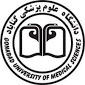 به نام خدادانشگاه علوم پزشکی و خدمات بهداشتی درمانی گنابادبرنامه کارآموزی پرستاری  سلامت جامعه  دانشجویان کارشناسی ترم5   -   نیمسال دوم  98-1397*  توضیحات :*  روز های کارآموزی  صبح ها دوشنبه(15 هفته) و سه شنبه ها( 5 هفته اول ) از ساعت  30/7  تا  30/12 مي باشد. است * محل کارآموزی گروه های 1 سلمان فارسی  ,  گروه 2 پایگاه نوغاب  ، گروه 3 مرکز سلامت شماره 2   و گروه 4 مرکز سلامت جامعه شماره 3    حضور با لباس فرم و تيكت رسمي  اجباری است و غيبت بیش از یک دهم در كارآموزي منجر به درج نمره صفر براي دانشجو  مي گردد.هرگونه جابجایی در بخش ها و زمان کارآموزی بدون هماهنگی به منزله غیبت می باشد .به همراه داشتن لاگ بوک ها و تکمیل مهارتهای مربوطه الزامی است .                                                                                                                                                                                                                             دكترخسروان – مدير گروه پرستاري سلامت جامعه و مديريت     1514131212121110998765554433333221هفتههفتههفتهاسامی11/3/984/3/9828/2/9821/2/9821/2/9821/2/9814/2/987/2/9831/1/9831/1/9824/1/9817/1/9818/12/9711/12/9711/12/9711/12/974/12/974/12/974/12/974/12/9727/11/9727/11/9727/11/9720/11/9720/11/9713/11/9713/11/9713/11/97تاریخ2 شنبه2 شنبه2 شنبه2 شنبه2 شنبه2 شنبه2 شنبه2 شنبه2 شنبه2 شنبه2 شنبه2 شنبه2 شنبه3 شنبه3 شنبه2 شنبه3 شنبه2 شنبه2 شنبه2 شنبه3شنبه3شنبه2 شنبه3 شنبه2 شنبه3 شنبه3 شنبه2 شنبهروزمراقبت از گروه های تحت پوششکودکان سالمندان و میانسالان مرد ... ( 3 روز )مراقبت از گروه های تحت پوششکودکان سالمندان و میانسالان مرد ... ( 3 روز )مراقبت از گروه های تحت پوششکودکان سالمندان و میانسالان مرد ... ( 3 روز )بیماریابی – غربالگری بیماری های واگیر و غیر واگیرغربالگری کم کاری تیروئید نوزادو..( 4 روز )بیماریابی – غربالگری بیماری های واگیر و غیر واگیرغربالگری کم کاری تیروئید نوزادو..( 4 روز )بیماریابی – غربالگری بیماری های واگیر و غیر واگیرغربالگری کم کاری تیروئید نوزادو..( 4 روز )بیماریابی – غربالگری بیماری های واگیر و غیر واگیرغربالگری کم کاری تیروئید نوزادو..( 4 روز )بیماریابی – غربالگری بیماری های واگیر و غیر واگیرغربالگری کم کاری تیروئید نوزادو..( 4 روز )بیماریابی – غربالگری بیماری های واگیر و غیر واگیرغربالگری کم کاری تیروئید نوزادو..( 4 روز )بیماریابی – غربالگری بیماری های واگیر و غیر واگیرغربالگری کم کاری تیروئید نوزادو..( 4 روز )پایگاه سلمان فارسیواکسینایون-واکسیناسیون ب. ث.ژ و تست مانتو  بیمارستان( یک روز با هماهنگی با خانم اسدیان آشنایی با فعالیتهای رابط بهداشت در بیمارستان( 7 روز )پایگاه سلمان فارسیواکسینایون-واکسیناسیون ب. ث.ژ و تست مانتو  بیمارستان( یک روز با هماهنگی با خانم اسدیان آشنایی با فعالیتهای رابط بهداشت در بیمارستان( 7 روز )پایگاه سلمان فارسیواکسینایون-واکسیناسیون ب. ث.ژ و تست مانتو  بیمارستان( یک روز با هماهنگی با خانم اسدیان آشنایی با فعالیتهای رابط بهداشت در بیمارستان( 7 روز )پایگاه سلمان فارسیواکسینایون-واکسیناسیون ب. ث.ژ و تست مانتو  بیمارستان( یک روز با هماهنگی با خانم اسدیان آشنایی با فعالیتهای رابط بهداشت در بیمارستان( 7 روز )پایگاه سلمان فارسیواکسینایون-واکسیناسیون ب. ث.ژ و تست مانتو  بیمارستان( یک روز با هماهنگی با خانم اسدیان آشنایی با فعالیتهای رابط بهداشت در بیمارستان( 7 روز )پایگاه سلمان فارسیواکسینایون-واکسیناسیون ب. ث.ژ و تست مانتو  بیمارستان( یک روز با هماهنگی با خانم اسدیان آشنایی با فعالیتهای رابط بهداشت در بیمارستان( 7 روز )پایگاه سلمان فارسیواکسینایون-واکسیناسیون ب. ث.ژ و تست مانتو  بیمارستان( یک روز با هماهنگی با خانم اسدیان آشنایی با فعالیتهای رابط بهداشت در بیمارستان( 7 روز )پایگاه سلمان فارسیواکسینایون-واکسیناسیون ب. ث.ژ و تست مانتو  بیمارستان( یک روز با هماهنگی با خانم اسدیان آشنایی با فعالیتهای رابط بهداشت در بیمارستان( 7 روز )پایگاه سلمان فارسیواکسینایون-واکسیناسیون ب. ث.ژ و تست مانتو  بیمارستان( یک روز با هماهنگی با خانم اسدیان آشنایی با فعالیتهای رابط بهداشت در بیمارستان( 7 روز )پایگاه سلمان فارسیواکسینایون-واکسیناسیون ب. ث.ژ و تست مانتو  بیمارستان( یک روز با هماهنگی با خانم اسدیان آشنایی با فعالیتهای رابط بهداشت در بیمارستان( 7 روز )پایگاه سلمان فارسیواکسینایون-واکسیناسیون ب. ث.ژ و تست مانتو  بیمارستان( یک روز با هماهنگی با خانم اسدیان آشنایی با فعالیتهای رابط بهداشت در بیمارستان( 7 روز )بهداشت مدارس  . آموزش بهداشت وابسته به پایگاه سلامت ( 4 رو ز )بهداشت مدارس  . آموزش بهداشت وابسته به پایگاه سلامت ( 4 رو ز )بهداشت مدارس  . آموزش بهداشت وابسته به پایگاه سلامت ( 4 رو ز )بهداشت مدارس  . آموزش بهداشت وابسته به پایگاه سلامت ( 4 رو ز )بازدید از شبکه بهداشت و آشنایی با واحد ها و  و عملکرد آنها بازدید از شبکه بهداشت و آشنایی با واحد ها و  و عملکرد آنها جلسه توجیهی -پیش آزمون- بیان اهداف کارآموزی- کارگاه آشنایی با سامانه سیب (آقای مهندس شجاعی) گروه یکآقای نوری(سلمان فارسی )رازی – علیرضا1مراقبت از گروه های تحت پوششکودکان سالمندان و میانسالان مرد ... ( 3 روز )مراقبت از گروه های تحت پوششکودکان سالمندان و میانسالان مرد ... ( 3 روز )مراقبت از گروه های تحت پوششکودکان سالمندان و میانسالان مرد ... ( 3 روز )بیماریابی – غربالگری بیماری های واگیر و غیر واگیرغربالگری کم کاری تیروئید نوزادو..( 4 روز )بیماریابی – غربالگری بیماری های واگیر و غیر واگیرغربالگری کم کاری تیروئید نوزادو..( 4 روز )بیماریابی – غربالگری بیماری های واگیر و غیر واگیرغربالگری کم کاری تیروئید نوزادو..( 4 روز )بیماریابی – غربالگری بیماری های واگیر و غیر واگیرغربالگری کم کاری تیروئید نوزادو..( 4 روز )بیماریابی – غربالگری بیماری های واگیر و غیر واگیرغربالگری کم کاری تیروئید نوزادو..( 4 روز )بیماریابی – غربالگری بیماری های واگیر و غیر واگیرغربالگری کم کاری تیروئید نوزادو..( 4 روز )بیماریابی – غربالگری بیماری های واگیر و غیر واگیرغربالگری کم کاری تیروئید نوزادو..( 4 روز )پایگاه سلمان فارسیواکسینایون-واکسیناسیون ب. ث.ژ و تست مانتو  بیمارستان( یک روز با هماهنگی با خانم اسدیان آشنایی با فعالیتهای رابط بهداشت در بیمارستان( 7 روز )پایگاه سلمان فارسیواکسینایون-واکسیناسیون ب. ث.ژ و تست مانتو  بیمارستان( یک روز با هماهنگی با خانم اسدیان آشنایی با فعالیتهای رابط بهداشت در بیمارستان( 7 روز )پایگاه سلمان فارسیواکسینایون-واکسیناسیون ب. ث.ژ و تست مانتو  بیمارستان( یک روز با هماهنگی با خانم اسدیان آشنایی با فعالیتهای رابط بهداشت در بیمارستان( 7 روز )پایگاه سلمان فارسیواکسینایون-واکسیناسیون ب. ث.ژ و تست مانتو  بیمارستان( یک روز با هماهنگی با خانم اسدیان آشنایی با فعالیتهای رابط بهداشت در بیمارستان( 7 روز )پایگاه سلمان فارسیواکسینایون-واکسیناسیون ب. ث.ژ و تست مانتو  بیمارستان( یک روز با هماهنگی با خانم اسدیان آشنایی با فعالیتهای رابط بهداشت در بیمارستان( 7 روز )پایگاه سلمان فارسیواکسینایون-واکسیناسیون ب. ث.ژ و تست مانتو  بیمارستان( یک روز با هماهنگی با خانم اسدیان آشنایی با فعالیتهای رابط بهداشت در بیمارستان( 7 روز )پایگاه سلمان فارسیواکسینایون-واکسیناسیون ب. ث.ژ و تست مانتو  بیمارستان( یک روز با هماهنگی با خانم اسدیان آشنایی با فعالیتهای رابط بهداشت در بیمارستان( 7 روز )پایگاه سلمان فارسیواکسینایون-واکسیناسیون ب. ث.ژ و تست مانتو  بیمارستان( یک روز با هماهنگی با خانم اسدیان آشنایی با فعالیتهای رابط بهداشت در بیمارستان( 7 روز )پایگاه سلمان فارسیواکسینایون-واکسیناسیون ب. ث.ژ و تست مانتو  بیمارستان( یک روز با هماهنگی با خانم اسدیان آشنایی با فعالیتهای رابط بهداشت در بیمارستان( 7 روز )پایگاه سلمان فارسیواکسینایون-واکسیناسیون ب. ث.ژ و تست مانتو  بیمارستان( یک روز با هماهنگی با خانم اسدیان آشنایی با فعالیتهای رابط بهداشت در بیمارستان( 7 روز )پایگاه سلمان فارسیواکسینایون-واکسیناسیون ب. ث.ژ و تست مانتو  بیمارستان( یک روز با هماهنگی با خانم اسدیان آشنایی با فعالیتهای رابط بهداشت در بیمارستان( 7 روز )بهداشت مدارس  . آموزش بهداشت وابسته به پایگاه سلامت ( 4 رو ز )بهداشت مدارس  . آموزش بهداشت وابسته به پایگاه سلامت ( 4 رو ز )بهداشت مدارس  . آموزش بهداشت وابسته به پایگاه سلامت ( 4 رو ز )بهداشت مدارس  . آموزش بهداشت وابسته به پایگاه سلامت ( 4 رو ز )بازدید از شبکه بهداشت و آشنایی با واحد ها و  و عملکرد آنها بازدید از شبکه بهداشت و آشنایی با واحد ها و  و عملکرد آنها جلسه توجیهی -پیش آزمون- بیان اهداف کارآموزی- کارگاه آشنایی با سامانه سیب (آقای مهندس شجاعی) گروه یکآقای نوری(سلمان فارسی )رستمی – علی2مراقبت از گروه های تحت پوششکودکان سالمندان و میانسالان مرد ... ( 3 روز )مراقبت از گروه های تحت پوششکودکان سالمندان و میانسالان مرد ... ( 3 روز )مراقبت از گروه های تحت پوششکودکان سالمندان و میانسالان مرد ... ( 3 روز )بیماریابی – غربالگری بیماری های واگیر و غیر واگیرغربالگری کم کاری تیروئید نوزادو..( 4 روز )بیماریابی – غربالگری بیماری های واگیر و غیر واگیرغربالگری کم کاری تیروئید نوزادو..( 4 روز )بیماریابی – غربالگری بیماری های واگیر و غیر واگیرغربالگری کم کاری تیروئید نوزادو..( 4 روز )بیماریابی – غربالگری بیماری های واگیر و غیر واگیرغربالگری کم کاری تیروئید نوزادو..( 4 روز )بیماریابی – غربالگری بیماری های واگیر و غیر واگیرغربالگری کم کاری تیروئید نوزادو..( 4 روز )بیماریابی – غربالگری بیماری های واگیر و غیر واگیرغربالگری کم کاری تیروئید نوزادو..( 4 روز )بیماریابی – غربالگری بیماری های واگیر و غیر واگیرغربالگری کم کاری تیروئید نوزادو..( 4 روز )پایگاه سلمان فارسیواکسینایون-واکسیناسیون ب. ث.ژ و تست مانتو  بیمارستان( یک روز با هماهنگی با خانم اسدیان آشنایی با فعالیتهای رابط بهداشت در بیمارستان( 7 روز )پایگاه سلمان فارسیواکسینایون-واکسیناسیون ب. ث.ژ و تست مانتو  بیمارستان( یک روز با هماهنگی با خانم اسدیان آشنایی با فعالیتهای رابط بهداشت در بیمارستان( 7 روز )پایگاه سلمان فارسیواکسینایون-واکسیناسیون ب. ث.ژ و تست مانتو  بیمارستان( یک روز با هماهنگی با خانم اسدیان آشنایی با فعالیتهای رابط بهداشت در بیمارستان( 7 روز )پایگاه سلمان فارسیواکسینایون-واکسیناسیون ب. ث.ژ و تست مانتو  بیمارستان( یک روز با هماهنگی با خانم اسدیان آشنایی با فعالیتهای رابط بهداشت در بیمارستان( 7 روز )پایگاه سلمان فارسیواکسینایون-واکسیناسیون ب. ث.ژ و تست مانتو  بیمارستان( یک روز با هماهنگی با خانم اسدیان آشنایی با فعالیتهای رابط بهداشت در بیمارستان( 7 روز )پایگاه سلمان فارسیواکسینایون-واکسیناسیون ب. ث.ژ و تست مانتو  بیمارستان( یک روز با هماهنگی با خانم اسدیان آشنایی با فعالیتهای رابط بهداشت در بیمارستان( 7 روز )پایگاه سلمان فارسیواکسینایون-واکسیناسیون ب. ث.ژ و تست مانتو  بیمارستان( یک روز با هماهنگی با خانم اسدیان آشنایی با فعالیتهای رابط بهداشت در بیمارستان( 7 روز )پایگاه سلمان فارسیواکسینایون-واکسیناسیون ب. ث.ژ و تست مانتو  بیمارستان( یک روز با هماهنگی با خانم اسدیان آشنایی با فعالیتهای رابط بهداشت در بیمارستان( 7 روز )پایگاه سلمان فارسیواکسینایون-واکسیناسیون ب. ث.ژ و تست مانتو  بیمارستان( یک روز با هماهنگی با خانم اسدیان آشنایی با فعالیتهای رابط بهداشت در بیمارستان( 7 روز )پایگاه سلمان فارسیواکسینایون-واکسیناسیون ب. ث.ژ و تست مانتو  بیمارستان( یک روز با هماهنگی با خانم اسدیان آشنایی با فعالیتهای رابط بهداشت در بیمارستان( 7 روز )پایگاه سلمان فارسیواکسینایون-واکسیناسیون ب. ث.ژ و تست مانتو  بیمارستان( یک روز با هماهنگی با خانم اسدیان آشنایی با فعالیتهای رابط بهداشت در بیمارستان( 7 روز )بهداشت مدارس  . آموزش بهداشت وابسته به پایگاه سلامت ( 4 رو ز )بهداشت مدارس  . آموزش بهداشت وابسته به پایگاه سلامت ( 4 رو ز )بهداشت مدارس  . آموزش بهداشت وابسته به پایگاه سلامت ( 4 رو ز )بهداشت مدارس  . آموزش بهداشت وابسته به پایگاه سلامت ( 4 رو ز )بازدید از شبکه بهداشت و آشنایی با واحد ها و  و عملکرد آنها بازدید از شبکه بهداشت و آشنایی با واحد ها و  و عملکرد آنها جلسه توجیهی -پیش آزمون- بیان اهداف کارآموزی- کارگاه آشنایی با سامانه سیب (آقای مهندس شجاعی) گروه یکآقای نوری(سلمان فارسی )سالوری – مصطفی3مراقبت از گروه های تحت پوششکودکان سالمندان و میانسالان مرد ... ( 3 روز )مراقبت از گروه های تحت پوششکودکان سالمندان و میانسالان مرد ... ( 3 روز )مراقبت از گروه های تحت پوششکودکان سالمندان و میانسالان مرد ... ( 3 روز )بیماریابی – غربالگری بیماری های واگیر و غیر واگیرغربالگری کم کاری تیروئید نوزادو..( 4 روز )بیماریابی – غربالگری بیماری های واگیر و غیر واگیرغربالگری کم کاری تیروئید نوزادو..( 4 روز )بیماریابی – غربالگری بیماری های واگیر و غیر واگیرغربالگری کم کاری تیروئید نوزادو..( 4 روز )بیماریابی – غربالگری بیماری های واگیر و غیر واگیرغربالگری کم کاری تیروئید نوزادو..( 4 روز )بیماریابی – غربالگری بیماری های واگیر و غیر واگیرغربالگری کم کاری تیروئید نوزادو..( 4 روز )بیماریابی – غربالگری بیماری های واگیر و غیر واگیرغربالگری کم کاری تیروئید نوزادو..( 4 روز )بیماریابی – غربالگری بیماری های واگیر و غیر واگیرغربالگری کم کاری تیروئید نوزادو..( 4 روز )پایگاه سلمان فارسیواکسینایون-واکسیناسیون ب. ث.ژ و تست مانتو  بیمارستان( یک روز با هماهنگی با خانم اسدیان آشنایی با فعالیتهای رابط بهداشت در بیمارستان( 7 روز )پایگاه سلمان فارسیواکسینایون-واکسیناسیون ب. ث.ژ و تست مانتو  بیمارستان( یک روز با هماهنگی با خانم اسدیان آشنایی با فعالیتهای رابط بهداشت در بیمارستان( 7 روز )پایگاه سلمان فارسیواکسینایون-واکسیناسیون ب. ث.ژ و تست مانتو  بیمارستان( یک روز با هماهنگی با خانم اسدیان آشنایی با فعالیتهای رابط بهداشت در بیمارستان( 7 روز )پایگاه سلمان فارسیواکسینایون-واکسیناسیون ب. ث.ژ و تست مانتو  بیمارستان( یک روز با هماهنگی با خانم اسدیان آشنایی با فعالیتهای رابط بهداشت در بیمارستان( 7 روز )پایگاه سلمان فارسیواکسینایون-واکسیناسیون ب. ث.ژ و تست مانتو  بیمارستان( یک روز با هماهنگی با خانم اسدیان آشنایی با فعالیتهای رابط بهداشت در بیمارستان( 7 روز )پایگاه سلمان فارسیواکسینایون-واکسیناسیون ب. ث.ژ و تست مانتو  بیمارستان( یک روز با هماهنگی با خانم اسدیان آشنایی با فعالیتهای رابط بهداشت در بیمارستان( 7 روز )پایگاه سلمان فارسیواکسینایون-واکسیناسیون ب. ث.ژ و تست مانتو  بیمارستان( یک روز با هماهنگی با خانم اسدیان آشنایی با فعالیتهای رابط بهداشت در بیمارستان( 7 روز )پایگاه سلمان فارسیواکسینایون-واکسیناسیون ب. ث.ژ و تست مانتو  بیمارستان( یک روز با هماهنگی با خانم اسدیان آشنایی با فعالیتهای رابط بهداشت در بیمارستان( 7 روز )پایگاه سلمان فارسیواکسینایون-واکسیناسیون ب. ث.ژ و تست مانتو  بیمارستان( یک روز با هماهنگی با خانم اسدیان آشنایی با فعالیتهای رابط بهداشت در بیمارستان( 7 روز )پایگاه سلمان فارسیواکسینایون-واکسیناسیون ب. ث.ژ و تست مانتو  بیمارستان( یک روز با هماهنگی با خانم اسدیان آشنایی با فعالیتهای رابط بهداشت در بیمارستان( 7 روز )پایگاه سلمان فارسیواکسینایون-واکسیناسیون ب. ث.ژ و تست مانتو  بیمارستان( یک روز با هماهنگی با خانم اسدیان آشنایی با فعالیتهای رابط بهداشت در بیمارستان( 7 روز )بهداشت مدارس  . آموزش بهداشت وابسته به پایگاه سلامت ( 4 رو ز )بهداشت مدارس  . آموزش بهداشت وابسته به پایگاه سلامت ( 4 رو ز )بهداشت مدارس  . آموزش بهداشت وابسته به پایگاه سلامت ( 4 رو ز )بهداشت مدارس  . آموزش بهداشت وابسته به پایگاه سلامت ( 4 رو ز )بازدید از شبکه بهداشت و آشنایی با واحد ها و  و عملکرد آنها بازدید از شبکه بهداشت و آشنایی با واحد ها و  و عملکرد آنها جلسه توجیهی -پیش آزمون- بیان اهداف کارآموزی- کارگاه آشنایی با سامانه سیب (آقای مهندس شجاعی) گروه یکآقای نوری(سلمان فارسی )صاعدی عبدل آباد – سعید4مراقبت از گروه های تحت پوششکودکان سالمندان و میانسالان مرد ... ( 3 روز )مراقبت از گروه های تحت پوششکودکان سالمندان و میانسالان مرد ... ( 3 روز )مراقبت از گروه های تحت پوششکودکان سالمندان و میانسالان مرد ... ( 3 روز )بیماریابی – غربالگری بیماری های واگیر و غیر واگیرغربالگری کم کاری تیروئید نوزادو..( 4 روز )بیماریابی – غربالگری بیماری های واگیر و غیر واگیرغربالگری کم کاری تیروئید نوزادو..( 4 روز )بیماریابی – غربالگری بیماری های واگیر و غیر واگیرغربالگری کم کاری تیروئید نوزادو..( 4 روز )بیماریابی – غربالگری بیماری های واگیر و غیر واگیرغربالگری کم کاری تیروئید نوزادو..( 4 روز )بیماریابی – غربالگری بیماری های واگیر و غیر واگیرغربالگری کم کاری تیروئید نوزادو..( 4 روز )بیماریابی – غربالگری بیماری های واگیر و غیر واگیرغربالگری کم کاری تیروئید نوزادو..( 4 روز )بیماریابی – غربالگری بیماری های واگیر و غیر واگیرغربالگری کم کاری تیروئید نوزادو..( 4 روز )پایگاه سلمان فارسیواکسینایون-واکسیناسیون ب. ث.ژ و تست مانتو  بیمارستان( یک روز با هماهنگی با خانم اسدیان آشنایی با فعالیتهای رابط بهداشت در بیمارستان( 7 روز )پایگاه سلمان فارسیواکسینایون-واکسیناسیون ب. ث.ژ و تست مانتو  بیمارستان( یک روز با هماهنگی با خانم اسدیان آشنایی با فعالیتهای رابط بهداشت در بیمارستان( 7 روز )پایگاه سلمان فارسیواکسینایون-واکسیناسیون ب. ث.ژ و تست مانتو  بیمارستان( یک روز با هماهنگی با خانم اسدیان آشنایی با فعالیتهای رابط بهداشت در بیمارستان( 7 روز )پایگاه سلمان فارسیواکسینایون-واکسیناسیون ب. ث.ژ و تست مانتو  بیمارستان( یک روز با هماهنگی با خانم اسدیان آشنایی با فعالیتهای رابط بهداشت در بیمارستان( 7 روز )پایگاه سلمان فارسیواکسینایون-واکسیناسیون ب. ث.ژ و تست مانتو  بیمارستان( یک روز با هماهنگی با خانم اسدیان آشنایی با فعالیتهای رابط بهداشت در بیمارستان( 7 روز )پایگاه سلمان فارسیواکسینایون-واکسیناسیون ب. ث.ژ و تست مانتو  بیمارستان( یک روز با هماهنگی با خانم اسدیان آشنایی با فعالیتهای رابط بهداشت در بیمارستان( 7 روز )پایگاه سلمان فارسیواکسینایون-واکسیناسیون ب. ث.ژ و تست مانتو  بیمارستان( یک روز با هماهنگی با خانم اسدیان آشنایی با فعالیتهای رابط بهداشت در بیمارستان( 7 روز )پایگاه سلمان فارسیواکسینایون-واکسیناسیون ب. ث.ژ و تست مانتو  بیمارستان( یک روز با هماهنگی با خانم اسدیان آشنایی با فعالیتهای رابط بهداشت در بیمارستان( 7 روز )پایگاه سلمان فارسیواکسینایون-واکسیناسیون ب. ث.ژ و تست مانتو  بیمارستان( یک روز با هماهنگی با خانم اسدیان آشنایی با فعالیتهای رابط بهداشت در بیمارستان( 7 روز )پایگاه سلمان فارسیواکسینایون-واکسیناسیون ب. ث.ژ و تست مانتو  بیمارستان( یک روز با هماهنگی با خانم اسدیان آشنایی با فعالیتهای رابط بهداشت در بیمارستان( 7 روز )پایگاه سلمان فارسیواکسینایون-واکسیناسیون ب. ث.ژ و تست مانتو  بیمارستان( یک روز با هماهنگی با خانم اسدیان آشنایی با فعالیتهای رابط بهداشت در بیمارستان( 7 روز )بهداشت مدارس  . آموزش بهداشت وابسته به پایگاه سلامت ( 4 رو ز )بهداشت مدارس  . آموزش بهداشت وابسته به پایگاه سلامت ( 4 رو ز )بهداشت مدارس  . آموزش بهداشت وابسته به پایگاه سلامت ( 4 رو ز )بهداشت مدارس  . آموزش بهداشت وابسته به پایگاه سلامت ( 4 رو ز )بازدید از شبکه بهداشت و آشنایی با واحد ها و  و عملکرد آنها بازدید از شبکه بهداشت و آشنایی با واحد ها و  و عملکرد آنها جلسه توجیهی -پیش آزمون- بیان اهداف کارآموزی- کارگاه آشنایی با سامانه سیب (آقای مهندس شجاعی) گروه یکآقای نوری(سلمان فارسی )عالیشاهی – حمزه5مراقبت از گروه های تحت پوششکودکان سالمندان و میانسالان مرد ... ( 3 روز )مراقبت از گروه های تحت پوششکودکان سالمندان و میانسالان مرد ... ( 3 روز )مراقبت از گروه های تحت پوششکودکان سالمندان و میانسالان مرد ... ( 3 روز )بیماریابی – غربالگری بیماری های واگیر و غیر واگیرغربالگری کم کاری تیروئید نوزادو..( 4 روز )بیماریابی – غربالگری بیماری های واگیر و غیر واگیرغربالگری کم کاری تیروئید نوزادو..( 4 روز )بیماریابی – غربالگری بیماری های واگیر و غیر واگیرغربالگری کم کاری تیروئید نوزادو..( 4 روز )بیماریابی – غربالگری بیماری های واگیر و غیر واگیرغربالگری کم کاری تیروئید نوزادو..( 4 روز )بیماریابی – غربالگری بیماری های واگیر و غیر واگیرغربالگری کم کاری تیروئید نوزادو..( 4 روز )بیماریابی – غربالگری بیماری های واگیر و غیر واگیرغربالگری کم کاری تیروئید نوزادو..( 4 روز )بیماریابی – غربالگری بیماری های واگیر و غیر واگیرغربالگری کم کاری تیروئید نوزادو..( 4 روز )پایگاه سلمان فارسیواکسینایون-واکسیناسیون ب. ث.ژ و تست مانتو  بیمارستان( یک روز با هماهنگی با خانم اسدیان آشنایی با فعالیتهای رابط بهداشت در بیمارستان( 7 روز )پایگاه سلمان فارسیواکسینایون-واکسیناسیون ب. ث.ژ و تست مانتو  بیمارستان( یک روز با هماهنگی با خانم اسدیان آشنایی با فعالیتهای رابط بهداشت در بیمارستان( 7 روز )پایگاه سلمان فارسیواکسینایون-واکسیناسیون ب. ث.ژ و تست مانتو  بیمارستان( یک روز با هماهنگی با خانم اسدیان آشنایی با فعالیتهای رابط بهداشت در بیمارستان( 7 روز )پایگاه سلمان فارسیواکسینایون-واکسیناسیون ب. ث.ژ و تست مانتو  بیمارستان( یک روز با هماهنگی با خانم اسدیان آشنایی با فعالیتهای رابط بهداشت در بیمارستان( 7 روز )پایگاه سلمان فارسیواکسینایون-واکسیناسیون ب. ث.ژ و تست مانتو  بیمارستان( یک روز با هماهنگی با خانم اسدیان آشنایی با فعالیتهای رابط بهداشت در بیمارستان( 7 روز )پایگاه سلمان فارسیواکسینایون-واکسیناسیون ب. ث.ژ و تست مانتو  بیمارستان( یک روز با هماهنگی با خانم اسدیان آشنایی با فعالیتهای رابط بهداشت در بیمارستان( 7 روز )پایگاه سلمان فارسیواکسینایون-واکسیناسیون ب. ث.ژ و تست مانتو  بیمارستان( یک روز با هماهنگی با خانم اسدیان آشنایی با فعالیتهای رابط بهداشت در بیمارستان( 7 روز )پایگاه سلمان فارسیواکسینایون-واکسیناسیون ب. ث.ژ و تست مانتو  بیمارستان( یک روز با هماهنگی با خانم اسدیان آشنایی با فعالیتهای رابط بهداشت در بیمارستان( 7 روز )پایگاه سلمان فارسیواکسینایون-واکسیناسیون ب. ث.ژ و تست مانتو  بیمارستان( یک روز با هماهنگی با خانم اسدیان آشنایی با فعالیتهای رابط بهداشت در بیمارستان( 7 روز )پایگاه سلمان فارسیواکسینایون-واکسیناسیون ب. ث.ژ و تست مانتو  بیمارستان( یک روز با هماهنگی با خانم اسدیان آشنایی با فعالیتهای رابط بهداشت در بیمارستان( 7 روز )پایگاه سلمان فارسیواکسینایون-واکسیناسیون ب. ث.ژ و تست مانتو  بیمارستان( یک روز با هماهنگی با خانم اسدیان آشنایی با فعالیتهای رابط بهداشت در بیمارستان( 7 روز )بهداشت مدارس  . آموزش بهداشت وابسته به پایگاه سلامت ( 4 رو ز )بهداشت مدارس  . آموزش بهداشت وابسته به پایگاه سلامت ( 4 رو ز )بهداشت مدارس  . آموزش بهداشت وابسته به پایگاه سلامت ( 4 رو ز )بهداشت مدارس  . آموزش بهداشت وابسته به پایگاه سلامت ( 4 رو ز )بازدید از شبکه بهداشت و آشنایی با واحد ها و  و عملکرد آنها بازدید از شبکه بهداشت و آشنایی با واحد ها و  و عملکرد آنها جلسه توجیهی -پیش آزمون- بیان اهداف کارآموزی- کارگاه آشنایی با سامانه سیب (آقای مهندس شجاعی) گروه یکآقای نوری(سلمان فارسی )عجم زیبد – علی6بیماریابس – غربالگری بیماری های واگیر و غیر واگیرغربالگری کم کاری تیروئید نوزاد و...( 4 روز )بیماریابس – غربالگری بیماری های واگیر و غیر واگیرغربالگری کم کاری تیروئید نوزاد و...( 4 روز )بیماریابس – غربالگری بیماری های واگیر و غیر واگیرغربالگری کم کاری تیروئید نوزاد و...( 4 روز )بیماریابس – غربالگری بیماری های واگیر و غیر واگیرغربالگری کم کاری تیروئید نوزاد و...( 4 روز )بیماریابس – غربالگری بیماری های واگیر و غیر واگیرغربالگری کم کاری تیروئید نوزاد و...( 4 روز )بیماریابس – غربالگری بیماری های واگیر و غیر واگیرغربالگری کم کاری تیروئید نوزاد و...( 4 روز )مرکز خدمات جامع سلامت نوغابواکسیناسیون ب. ث.ژ و تست مانتو  بیمارستان( یک روز با هماهنگی با خانم اسدیان و......( 7روز )مرکز خدمات جامع سلامت نوغابواکسیناسیون ب. ث.ژ و تست مانتو  بیمارستان( یک روز با هماهنگی با خانم اسدیان و......( 7روز )مرکز خدمات جامع سلامت نوغابواکسیناسیون ب. ث.ژ و تست مانتو  بیمارستان( یک روز با هماهنگی با خانم اسدیان و......( 7روز )مرکز خدمات جامع سلامت نوغابواکسیناسیون ب. ث.ژ و تست مانتو  بیمارستان( یک روز با هماهنگی با خانم اسدیان و......( 7روز )مرکز خدمات جامع سلامت نوغابواکسیناسیون ب. ث.ژ و تست مانتو  بیمارستان( یک روز با هماهنگی با خانم اسدیان و......( 7روز )مرکز خدمات جامع سلامت نوغابواکسیناسیون ب. ث.ژ و تست مانتو  بیمارستان( یک روز با هماهنگی با خانم اسدیان و......( 7روز )مرکز خدمات جامع سلامت نوغابواکسیناسیون ب. ث.ژ و تست مانتو  بیمارستان( یک روز با هماهنگی با خانم اسدیان و......( 7روز )مراقبت از گروه های تحت پوششکودکان سالمندان و میانسالان مرد...(4 روز )مراقبت از گروه های تحت پوششکودکان سالمندان و میانسالان مرد...(4 روز )مراقبت از گروه های تحت پوششکودکان سالمندان و میانسالان مرد...(4 روز )مراقبت از گروه های تحت پوششکودکان سالمندان و میانسالان مرد...(4 روز )مراقبت از گروه های تحت پوششکودکان سالمندان و میانسالان مرد...(4 روز )مراقبت از گروه های تحت پوششکودکان سالمندان و میانسالان مرد...(4 روز )بهداشت مدارس  . آموزش بهداشت وابسته به پایگاه نوغاب( 4 روز )بهداشت مدارس  . آموزش بهداشت وابسته به پایگاه نوغاب( 4 روز )بهداشت مدارس  . آموزش بهداشت وابسته به پایگاه نوغاب( 4 روز )بهداشت مدارس  . آموزش بهداشت وابسته به پایگاه نوغاب( 4 روز )بهداشت مدارس  . آموزش بهداشت وابسته به پایگاه نوغاب( 4 روز )بهداشت مدارس  . آموزش بهداشت وابسته به پایگاه نوغاب( 4 روز )بازدید از شبکه بهداشت و آشنایی با واحد ها و  و عملکرد آنها بازدید از شبکه بهداشت و آشنایی با واحد ها و  و عملکرد آنها جلسه توجیهی -پیش آزمون- بیان اهداف کارآموزی- کارگاه آشنایی با سامانه سیب (آقای مهندس شجاعی) گروه دو آقای دلشاد(نوغاب)قاسمی – قاسم7بیماریابس – غربالگری بیماری های واگیر و غیر واگیرغربالگری کم کاری تیروئید نوزاد و...( 4 روز )بیماریابس – غربالگری بیماری های واگیر و غیر واگیرغربالگری کم کاری تیروئید نوزاد و...( 4 روز )بیماریابس – غربالگری بیماری های واگیر و غیر واگیرغربالگری کم کاری تیروئید نوزاد و...( 4 روز )بیماریابس – غربالگری بیماری های واگیر و غیر واگیرغربالگری کم کاری تیروئید نوزاد و...( 4 روز )بیماریابس – غربالگری بیماری های واگیر و غیر واگیرغربالگری کم کاری تیروئید نوزاد و...( 4 روز )بیماریابس – غربالگری بیماری های واگیر و غیر واگیرغربالگری کم کاری تیروئید نوزاد و...( 4 روز )مرکز خدمات جامع سلامت نوغابواکسیناسیون ب. ث.ژ و تست مانتو  بیمارستان( یک روز با هماهنگی با خانم اسدیان و......( 7روز )مرکز خدمات جامع سلامت نوغابواکسیناسیون ب. ث.ژ و تست مانتو  بیمارستان( یک روز با هماهنگی با خانم اسدیان و......( 7روز )مرکز خدمات جامع سلامت نوغابواکسیناسیون ب. ث.ژ و تست مانتو  بیمارستان( یک روز با هماهنگی با خانم اسدیان و......( 7روز )مرکز خدمات جامع سلامت نوغابواکسیناسیون ب. ث.ژ و تست مانتو  بیمارستان( یک روز با هماهنگی با خانم اسدیان و......( 7روز )مرکز خدمات جامع سلامت نوغابواکسیناسیون ب. ث.ژ و تست مانتو  بیمارستان( یک روز با هماهنگی با خانم اسدیان و......( 7روز )مرکز خدمات جامع سلامت نوغابواکسیناسیون ب. ث.ژ و تست مانتو  بیمارستان( یک روز با هماهنگی با خانم اسدیان و......( 7روز )مرکز خدمات جامع سلامت نوغابواکسیناسیون ب. ث.ژ و تست مانتو  بیمارستان( یک روز با هماهنگی با خانم اسدیان و......( 7روز )مراقبت از گروه های تحت پوششکودکان سالمندان و میانسالان مرد...(4 روز )مراقبت از گروه های تحت پوششکودکان سالمندان و میانسالان مرد...(4 روز )مراقبت از گروه های تحت پوششکودکان سالمندان و میانسالان مرد...(4 روز )مراقبت از گروه های تحت پوششکودکان سالمندان و میانسالان مرد...(4 روز )مراقبت از گروه های تحت پوششکودکان سالمندان و میانسالان مرد...(4 روز )مراقبت از گروه های تحت پوششکودکان سالمندان و میانسالان مرد...(4 روز )بهداشت مدارس  . آموزش بهداشت وابسته به پایگاه نوغاب( 4 روز )بهداشت مدارس  . آموزش بهداشت وابسته به پایگاه نوغاب( 4 روز )بهداشت مدارس  . آموزش بهداشت وابسته به پایگاه نوغاب( 4 روز )بهداشت مدارس  . آموزش بهداشت وابسته به پایگاه نوغاب( 4 روز )بهداشت مدارس  . آموزش بهداشت وابسته به پایگاه نوغاب( 4 روز )بهداشت مدارس  . آموزش بهداشت وابسته به پایگاه نوغاب( 4 روز )بازدید از شبکه بهداشت و آشنایی با واحد ها و  و عملکرد آنها بازدید از شبکه بهداشت و آشنایی با واحد ها و  و عملکرد آنها جلسه توجیهی -پیش آزمون- بیان اهداف کارآموزی- کارگاه آشنایی با سامانه سیب (آقای مهندس شجاعی) گروه دو آقای دلشاد(نوغاب)کاکویی – طه8بیماریابس – غربالگری بیماری های واگیر و غیر واگیرغربالگری کم کاری تیروئید نوزاد و...( 4 روز )بیماریابس – غربالگری بیماری های واگیر و غیر واگیرغربالگری کم کاری تیروئید نوزاد و...( 4 روز )بیماریابس – غربالگری بیماری های واگیر و غیر واگیرغربالگری کم کاری تیروئید نوزاد و...( 4 روز )بیماریابس – غربالگری بیماری های واگیر و غیر واگیرغربالگری کم کاری تیروئید نوزاد و...( 4 روز )بیماریابس – غربالگری بیماری های واگیر و غیر واگیرغربالگری کم کاری تیروئید نوزاد و...( 4 روز )بیماریابس – غربالگری بیماری های واگیر و غیر واگیرغربالگری کم کاری تیروئید نوزاد و...( 4 روز )مرکز خدمات جامع سلامت نوغابواکسیناسیون ب. ث.ژ و تست مانتو  بیمارستان( یک روز با هماهنگی با خانم اسدیان و......( 7روز )مرکز خدمات جامع سلامت نوغابواکسیناسیون ب. ث.ژ و تست مانتو  بیمارستان( یک روز با هماهنگی با خانم اسدیان و......( 7روز )مرکز خدمات جامع سلامت نوغابواکسیناسیون ب. ث.ژ و تست مانتو  بیمارستان( یک روز با هماهنگی با خانم اسدیان و......( 7روز )مرکز خدمات جامع سلامت نوغابواکسیناسیون ب. ث.ژ و تست مانتو  بیمارستان( یک روز با هماهنگی با خانم اسدیان و......( 7روز )مرکز خدمات جامع سلامت نوغابواکسیناسیون ب. ث.ژ و تست مانتو  بیمارستان( یک روز با هماهنگی با خانم اسدیان و......( 7روز )مرکز خدمات جامع سلامت نوغابواکسیناسیون ب. ث.ژ و تست مانتو  بیمارستان( یک روز با هماهنگی با خانم اسدیان و......( 7روز )مرکز خدمات جامع سلامت نوغابواکسیناسیون ب. ث.ژ و تست مانتو  بیمارستان( یک روز با هماهنگی با خانم اسدیان و......( 7روز )مراقبت از گروه های تحت پوششکودکان سالمندان و میانسالان مرد...(4 روز )مراقبت از گروه های تحت پوششکودکان سالمندان و میانسالان مرد...(4 روز )مراقبت از گروه های تحت پوششکودکان سالمندان و میانسالان مرد...(4 روز )مراقبت از گروه های تحت پوششکودکان سالمندان و میانسالان مرد...(4 روز )مراقبت از گروه های تحت پوششکودکان سالمندان و میانسالان مرد...(4 روز )مراقبت از گروه های تحت پوششکودکان سالمندان و میانسالان مرد...(4 روز )بهداشت مدارس  . آموزش بهداشت وابسته به پایگاه نوغاب( 4 روز )بهداشت مدارس  . آموزش بهداشت وابسته به پایگاه نوغاب( 4 روز )بهداشت مدارس  . آموزش بهداشت وابسته به پایگاه نوغاب( 4 روز )بهداشت مدارس  . آموزش بهداشت وابسته به پایگاه نوغاب( 4 روز )بهداشت مدارس  . آموزش بهداشت وابسته به پایگاه نوغاب( 4 روز )بهداشت مدارس  . آموزش بهداشت وابسته به پایگاه نوغاب( 4 روز )بازدید از شبکه بهداشت و آشنایی با واحد ها و  و عملکرد آنها بازدید از شبکه بهداشت و آشنایی با واحد ها و  و عملکرد آنها جلسه توجیهی -پیش آزمون- بیان اهداف کارآموزی- کارگاه آشنایی با سامانه سیب (آقای مهندس شجاعی) گروه دو آقای دلشاد(نوغاب)ناصری حصاری – مهدی9بیماریابس – غربالگری بیماری های واگیر و غیر واگیرغربالگری کم کاری تیروئید نوزاد و...( 4 روز )بیماریابس – غربالگری بیماری های واگیر و غیر واگیرغربالگری کم کاری تیروئید نوزاد و...( 4 روز )بیماریابس – غربالگری بیماری های واگیر و غیر واگیرغربالگری کم کاری تیروئید نوزاد و...( 4 روز )بیماریابس – غربالگری بیماری های واگیر و غیر واگیرغربالگری کم کاری تیروئید نوزاد و...( 4 روز )بیماریابس – غربالگری بیماری های واگیر و غیر واگیرغربالگری کم کاری تیروئید نوزاد و...( 4 روز )بیماریابس – غربالگری بیماری های واگیر و غیر واگیرغربالگری کم کاری تیروئید نوزاد و...( 4 روز )مرکز خدمات جامع سلامت نوغابواکسیناسیون ب. ث.ژ و تست مانتو  بیمارستان( یک روز با هماهنگی با خانم اسدیان و......( 7روز )مرکز خدمات جامع سلامت نوغابواکسیناسیون ب. ث.ژ و تست مانتو  بیمارستان( یک روز با هماهنگی با خانم اسدیان و......( 7روز )مرکز خدمات جامع سلامت نوغابواکسیناسیون ب. ث.ژ و تست مانتو  بیمارستان( یک روز با هماهنگی با خانم اسدیان و......( 7روز )مرکز خدمات جامع سلامت نوغابواکسیناسیون ب. ث.ژ و تست مانتو  بیمارستان( یک روز با هماهنگی با خانم اسدیان و......( 7روز )مرکز خدمات جامع سلامت نوغابواکسیناسیون ب. ث.ژ و تست مانتو  بیمارستان( یک روز با هماهنگی با خانم اسدیان و......( 7روز )مرکز خدمات جامع سلامت نوغابواکسیناسیون ب. ث.ژ و تست مانتو  بیمارستان( یک روز با هماهنگی با خانم اسدیان و......( 7روز )مرکز خدمات جامع سلامت نوغابواکسیناسیون ب. ث.ژ و تست مانتو  بیمارستان( یک روز با هماهنگی با خانم اسدیان و......( 7روز )مراقبت از گروه های تحت پوششکودکان سالمندان و میانسالان مرد...(4 روز )مراقبت از گروه های تحت پوششکودکان سالمندان و میانسالان مرد...(4 روز )مراقبت از گروه های تحت پوششکودکان سالمندان و میانسالان مرد...(4 روز )مراقبت از گروه های تحت پوششکودکان سالمندان و میانسالان مرد...(4 روز )مراقبت از گروه های تحت پوششکودکان سالمندان و میانسالان مرد...(4 روز )مراقبت از گروه های تحت پوششکودکان سالمندان و میانسالان مرد...(4 روز )بهداشت مدارس  . آموزش بهداشت وابسته به پایگاه نوغاب( 4 روز )بهداشت مدارس  . آموزش بهداشت وابسته به پایگاه نوغاب( 4 روز )بهداشت مدارس  . آموزش بهداشت وابسته به پایگاه نوغاب( 4 روز )بهداشت مدارس  . آموزش بهداشت وابسته به پایگاه نوغاب( 4 روز )بهداشت مدارس  . آموزش بهداشت وابسته به پایگاه نوغاب( 4 روز )بهداشت مدارس  . آموزش بهداشت وابسته به پایگاه نوغاب( 4 روز )بازدید از شبکه بهداشت و آشنایی با واحد ها و  و عملکرد آنها بازدید از شبکه بهداشت و آشنایی با واحد ها و  و عملکرد آنها جلسه توجیهی -پیش آزمون- بیان اهداف کارآموزی- کارگاه آشنایی با سامانه سیب (آقای مهندس شجاعی) گروه دو آقای دلشاد(نوغاب)اسدا.. نژاد - منیره10بیماریابس – غربالگری بیماری های واگیر و غیر واگیرغربالگری کم کاری تیروئید نوزاد و...( 4 روز )بیماریابس – غربالگری بیماری های واگیر و غیر واگیرغربالگری کم کاری تیروئید نوزاد و...( 4 روز )بیماریابس – غربالگری بیماری های واگیر و غیر واگیرغربالگری کم کاری تیروئید نوزاد و...( 4 روز )بیماریابس – غربالگری بیماری های واگیر و غیر واگیرغربالگری کم کاری تیروئید نوزاد و...( 4 روز )بیماریابس – غربالگری بیماری های واگیر و غیر واگیرغربالگری کم کاری تیروئید نوزاد و...( 4 روز )بیماریابس – غربالگری بیماری های واگیر و غیر واگیرغربالگری کم کاری تیروئید نوزاد و...( 4 روز )مرکز خدمات جامع سلامت نوغابواکسیناسیون ب. ث.ژ و تست مانتو  بیمارستان( یک روز با هماهنگی با خانم اسدیان و......( 7روز )مرکز خدمات جامع سلامت نوغابواکسیناسیون ب. ث.ژ و تست مانتو  بیمارستان( یک روز با هماهنگی با خانم اسدیان و......( 7روز )مرکز خدمات جامع سلامت نوغابواکسیناسیون ب. ث.ژ و تست مانتو  بیمارستان( یک روز با هماهنگی با خانم اسدیان و......( 7روز )مرکز خدمات جامع سلامت نوغابواکسیناسیون ب. ث.ژ و تست مانتو  بیمارستان( یک روز با هماهنگی با خانم اسدیان و......( 7روز )مرکز خدمات جامع سلامت نوغابواکسیناسیون ب. ث.ژ و تست مانتو  بیمارستان( یک روز با هماهنگی با خانم اسدیان و......( 7روز )مرکز خدمات جامع سلامت نوغابواکسیناسیون ب. ث.ژ و تست مانتو  بیمارستان( یک روز با هماهنگی با خانم اسدیان و......( 7روز )مرکز خدمات جامع سلامت نوغابواکسیناسیون ب. ث.ژ و تست مانتو  بیمارستان( یک روز با هماهنگی با خانم اسدیان و......( 7روز )مراقبت از گروه های تحت پوششکودکان سالمندان و میانسالان مرد...(4 روز )مراقبت از گروه های تحت پوششکودکان سالمندان و میانسالان مرد...(4 روز )مراقبت از گروه های تحت پوششکودکان سالمندان و میانسالان مرد...(4 روز )مراقبت از گروه های تحت پوششکودکان سالمندان و میانسالان مرد...(4 روز )مراقبت از گروه های تحت پوششکودکان سالمندان و میانسالان مرد...(4 روز )مراقبت از گروه های تحت پوششکودکان سالمندان و میانسالان مرد...(4 روز )بهداشت مدارس  . آموزش بهداشت وابسته به پایگاه نوغاب( 4 روز )بهداشت مدارس  . آموزش بهداشت وابسته به پایگاه نوغاب( 4 روز )بهداشت مدارس  . آموزش بهداشت وابسته به پایگاه نوغاب( 4 روز )بهداشت مدارس  . آموزش بهداشت وابسته به پایگاه نوغاب( 4 روز )بهداشت مدارس  . آموزش بهداشت وابسته به پایگاه نوغاب( 4 روز )بهداشت مدارس  . آموزش بهداشت وابسته به پایگاه نوغاب( 4 روز )بازدید از شبکه بهداشت و آشنایی با واحد ها و  و عملکرد آنها بازدید از شبکه بهداشت و آشنایی با واحد ها و  و عملکرد آنها جلسه توجیهی -پیش آزمون- بیان اهداف کارآموزی- کارگاه آشنایی با سامانه سیب (آقای مهندس شجاعی) گروه دو آقای دلشاد(نوغاب)نصرالله زاده – پویا11بیماریابس – غربالگری بیماری های واگیر و غیر واگیرغربالگری کم کاری تیروئید نوزاد و...( 4 روز )بیماریابس – غربالگری بیماری های واگیر و غیر واگیرغربالگری کم کاری تیروئید نوزاد و...( 4 روز )بیماریابس – غربالگری بیماری های واگیر و غیر واگیرغربالگری کم کاری تیروئید نوزاد و...( 4 روز )بیماریابس – غربالگری بیماری های واگیر و غیر واگیرغربالگری کم کاری تیروئید نوزاد و...( 4 روز )بیماریابس – غربالگری بیماری های واگیر و غیر واگیرغربالگری کم کاری تیروئید نوزاد و...( 4 روز )بیماریابس – غربالگری بیماری های واگیر و غیر واگیرغربالگری کم کاری تیروئید نوزاد و...( 4 روز )مرکز خدمات جامع سلامت نوغابواکسیناسیون ب. ث.ژ و تست مانتو  بیمارستان( یک روز با هماهنگی با خانم اسدیان و......( 7روز )مرکز خدمات جامع سلامت نوغابواکسیناسیون ب. ث.ژ و تست مانتو  بیمارستان( یک روز با هماهنگی با خانم اسدیان و......( 7روز )مرکز خدمات جامع سلامت نوغابواکسیناسیون ب. ث.ژ و تست مانتو  بیمارستان( یک روز با هماهنگی با خانم اسدیان و......( 7روز )مرکز خدمات جامع سلامت نوغابواکسیناسیون ب. ث.ژ و تست مانتو  بیمارستان( یک روز با هماهنگی با خانم اسدیان و......( 7روز )مرکز خدمات جامع سلامت نوغابواکسیناسیون ب. ث.ژ و تست مانتو  بیمارستان( یک روز با هماهنگی با خانم اسدیان و......( 7روز )مرکز خدمات جامع سلامت نوغابواکسیناسیون ب. ث.ژ و تست مانتو  بیمارستان( یک روز با هماهنگی با خانم اسدیان و......( 7روز )مرکز خدمات جامع سلامت نوغابواکسیناسیون ب. ث.ژ و تست مانتو  بیمارستان( یک روز با هماهنگی با خانم اسدیان و......( 7روز )مراقبت از گروه های تحت پوششکودکان سالمندان و میانسالان مرد...(4 روز )مراقبت از گروه های تحت پوششکودکان سالمندان و میانسالان مرد...(4 روز )مراقبت از گروه های تحت پوششکودکان سالمندان و میانسالان مرد...(4 روز )مراقبت از گروه های تحت پوششکودکان سالمندان و میانسالان مرد...(4 روز )مراقبت از گروه های تحت پوششکودکان سالمندان و میانسالان مرد...(4 روز )مراقبت از گروه های تحت پوششکودکان سالمندان و میانسالان مرد...(4 روز )بهداشت مدارس  . آموزش بهداشت وابسته به پایگاه نوغاب( 4 روز )بهداشت مدارس  . آموزش بهداشت وابسته به پایگاه نوغاب( 4 روز )بهداشت مدارس  . آموزش بهداشت وابسته به پایگاه نوغاب( 4 روز )بهداشت مدارس  . آموزش بهداشت وابسته به پایگاه نوغاب( 4 روز )بهداشت مدارس  . آموزش بهداشت وابسته به پایگاه نوغاب( 4 روز )بهداشت مدارس  . آموزش بهداشت وابسته به پایگاه نوغاب( 4 روز )بازدید از شبکه بهداشت و آشنایی با واحد ها و  و عملکرد آنها بازدید از شبکه بهداشت و آشنایی با واحد ها و  و عملکرد آنها جلسه توجیهی -پیش آزمون- بیان اهداف کارآموزی- کارگاه آشنایی با سامانه سیب (آقای مهندس شجاعی) گروه دو آقای دلشاد(نوغاب)نظری – رامین12بیماریابس – غربالگری بیماری های واگیر و غیر واگیرغربالگری کم کاری تیروئید نوزاد و...( 4 روز )بیماریابس – غربالگری بیماری های واگیر و غیر واگیرغربالگری کم کاری تیروئید نوزاد و...( 4 روز )بیماریابس – غربالگری بیماری های واگیر و غیر واگیرغربالگری کم کاری تیروئید نوزاد و...( 4 روز )بیماریابس – غربالگری بیماری های واگیر و غیر واگیرغربالگری کم کاری تیروئید نوزاد و...( 4 روز )بیماریابس – غربالگری بیماری های واگیر و غیر واگیرغربالگری کم کاری تیروئید نوزاد و...( 4 روز )بیماریابس – غربالگری بیماری های واگیر و غیر واگیرغربالگری کم کاری تیروئید نوزاد و...( 4 روز )مرکز خدمات جامع سلامت نوغابواکسیناسیون ب. ث.ژ و تست مانتو  بیمارستان( یک روز با هماهنگی با خانم اسدیان و......( 7روز )مرکز خدمات جامع سلامت نوغابواکسیناسیون ب. ث.ژ و تست مانتو  بیمارستان( یک روز با هماهنگی با خانم اسدیان و......( 7روز )مرکز خدمات جامع سلامت نوغابواکسیناسیون ب. ث.ژ و تست مانتو  بیمارستان( یک روز با هماهنگی با خانم اسدیان و......( 7روز )مرکز خدمات جامع سلامت نوغابواکسیناسیون ب. ث.ژ و تست مانتو  بیمارستان( یک روز با هماهنگی با خانم اسدیان و......( 7روز )مرکز خدمات جامع سلامت نوغابواکسیناسیون ب. ث.ژ و تست مانتو  بیمارستان( یک روز با هماهنگی با خانم اسدیان و......( 7روز )مرکز خدمات جامع سلامت نوغابواکسیناسیون ب. ث.ژ و تست مانتو  بیمارستان( یک روز با هماهنگی با خانم اسدیان و......( 7روز )مرکز خدمات جامع سلامت نوغابواکسیناسیون ب. ث.ژ و تست مانتو  بیمارستان( یک روز با هماهنگی با خانم اسدیان و......( 7روز )مراقبت از گروه های تحت پوششکودکان سالمندان و میانسالان مرد...(4 روز )مراقبت از گروه های تحت پوششکودکان سالمندان و میانسالان مرد...(4 روز )مراقبت از گروه های تحت پوششکودکان سالمندان و میانسالان مرد...(4 روز )مراقبت از گروه های تحت پوششکودکان سالمندان و میانسالان مرد...(4 روز )مراقبت از گروه های تحت پوششکودکان سالمندان و میانسالان مرد...(4 روز )مراقبت از گروه های تحت پوششکودکان سالمندان و میانسالان مرد...(4 روز )بهداشت مدارس  . آموزش بهداشت وابسته به پایگاه نوغاب( 4 روز )بهداشت مدارس  . آموزش بهداشت وابسته به پایگاه نوغاب( 4 روز )بهداشت مدارس  . آموزش بهداشت وابسته به پایگاه نوغاب( 4 روز )بهداشت مدارس  . آموزش بهداشت وابسته به پایگاه نوغاب( 4 روز )بهداشت مدارس  . آموزش بهداشت وابسته به پایگاه نوغاب( 4 روز )بهداشت مدارس  . آموزش بهداشت وابسته به پایگاه نوغاب( 4 روز )بازدید از شبکه بهداشت و آشنایی با واحد ها و  و عملکرد آنها بازدید از شبکه بهداشت و آشنایی با واحد ها و  و عملکرد آنها جلسه توجیهی -پیش آزمون- بیان اهداف کارآموزی- کارگاه آشنایی با سامانه سیب (آقای مهندس شجاعی) گروه دو آقای دلشاد(نوغاب)هاشمی تبار - سیدمجتبی13واکسیناسیون مرکز شماره 2تست مانتو و واکسیناسیون ب ث ژ بیمارستان بهلول( یک روز با هماهنگی با خانم اسدیان)و.....( 4 روز )واکسیناسیون مرکز شماره 2تست مانتو و واکسیناسیون ب ث ژ بیمارستان بهلول( یک روز با هماهنگی با خانم اسدیان)و.....( 4 روز )واکسیناسیون مرکز شماره 2تست مانتو و واکسیناسیون ب ث ژ بیمارستان بهلول( یک روز با هماهنگی با خانم اسدیان)و.....( 4 روز )واکسیناسیون مرکز شماره 2تست مانتو و واکسیناسیون ب ث ژ بیمارستان بهلول( یک روز با هماهنگی با خانم اسدیان)و.....( 4 روز )واکسیناسیون مرکز شماره 2تست مانتو و واکسیناسیون ب ث ژ بیمارستان بهلول( یک روز با هماهنگی با خانم اسدیان)و.....( 4 روز )مرکز سلامت جامعه شماره 2مراقبتهای جمعیت تحت پوشش کودکان ، مادران باردار ، تنظیم خانواده ، مادران شیرده ، زنان میانسال ، و سالمند غربالگری ها سرطان های شایع زنان نوغاب(7 روز )مرکز سلامت جامعه شماره 2مراقبتهای جمعیت تحت پوشش کودکان ، مادران باردار ، تنظیم خانواده ، مادران شیرده ، زنان میانسال ، و سالمند غربالگری ها سرطان های شایع زنان نوغاب(7 روز )مرکز سلامت جامعه شماره 2مراقبتهای جمعیت تحت پوشش کودکان ، مادران باردار ، تنظیم خانواده ، مادران شیرده ، زنان میانسال ، و سالمند غربالگری ها سرطان های شایع زنان نوغاب(7 روز )مرکز سلامت جامعه شماره 2مراقبتهای جمعیت تحت پوشش کودکان ، مادران باردار ، تنظیم خانواده ، مادران شیرده ، زنان میانسال ، و سالمند غربالگری ها سرطان های شایع زنان نوغاب(7 روز )مرکز سلامت جامعه شماره 2مراقبتهای جمعیت تحت پوشش کودکان ، مادران باردار ، تنظیم خانواده ، مادران شیرده ، زنان میانسال ، و سالمند غربالگری ها سرطان های شایع زنان نوغاب(7 روز )مرکز سلامت جامعه شماره 2مراقبتهای جمعیت تحت پوشش کودکان ، مادران باردار ، تنظیم خانواده ، مادران شیرده ، زنان میانسال ، و سالمند غربالگری ها سرطان های شایع زنان نوغاب(7 روز )مرکز سلامت جامعه شماره 2مراقبتهای جمعیت تحت پوشش کودکان ، مادران باردار ، تنظیم خانواده ، مادران شیرده ، زنان میانسال ، و سالمند غربالگری ها سرطان های شایع زنان نوغاب(7 روز )مرکز سلامت جامعه شماره 2مراقبتهای جمعیت تحت پوشش کودکان ، مادران باردار ، تنظیم خانواده ، مادران شیرده ، زنان میانسال ، و سالمند غربالگری ها سرطان های شایع زنان نوغاب(7 روز )مرکز سلامت جامعه شماره 2مراقبتهای جمعیت تحت پوشش کودکان ، مادران باردار ، تنظیم خانواده ، مادران شیرده ، زنان میانسال ، و سالمند غربالگری ها سرطان های شایع زنان نوغاب(7 روز )بیماریابی – غربالگری بیماری های واگیر و غیر واگیرغربالگری کم کاری تیروئید نوزادو..( 3 روز )بیماریابی – غربالگری بیماری های واگیر و غیر واگیرغربالگری کم کاری تیروئید نوزادو..( 3 روز )بیماریابی – غربالگری بیماری های واگیر و غیر واگیرغربالگری کم کاری تیروئید نوزادو..( 3 روز )بیماریابی – غربالگری بیماری های واگیر و غیر واگیرغربالگری کم کاری تیروئید نوزادو..( 3 روز )بیماریابی – غربالگری بیماری های واگیر و غیر واگیرغربالگری کم کاری تیروئید نوزادو..( 3 روز )بیماریابی – غربالگری بیماری های واگیر و غیر واگیرغربالگری کم کاری تیروئید نوزادو..( 3 روز )بیماریابی – غربالگری بیماری های واگیر و غیر واگیرغربالگری کم کاری تیروئید نوزادو..( 3 روز )آموزش بهداشت و مدارس وابسته به مرکزشماره 2(4 روز )آموزش بهداشت و مدارس وابسته به مرکزشماره 2(4 روز )آموزش بهداشت و مدارس وابسته به مرکزشماره 2(4 روز )آموزش بهداشت و مدارس وابسته به مرکزشماره 2(4 روز )بازدید از شبکه بهداشت و آشنایی با واحد ها و  و عملکرد آنها بازدید از شبکه بهداشت و آشنایی با واحد ها و  و عملکرد آنها جلسه توجیهی -پیش آزمون- بیان اهداف کارآموزی- کارگاه آشنایی با سامانه سیب (آقای مهندس شجاعی) گروه سه خانم امیری(شماره 2)احمدآبادی – الهه14واکسیناسیون مرکز شماره 2تست مانتو و واکسیناسیون ب ث ژ بیمارستان بهلول( یک روز با هماهنگی با خانم اسدیان)و.....( 4 روز )واکسیناسیون مرکز شماره 2تست مانتو و واکسیناسیون ب ث ژ بیمارستان بهلول( یک روز با هماهنگی با خانم اسدیان)و.....( 4 روز )واکسیناسیون مرکز شماره 2تست مانتو و واکسیناسیون ب ث ژ بیمارستان بهلول( یک روز با هماهنگی با خانم اسدیان)و.....( 4 روز )واکسیناسیون مرکز شماره 2تست مانتو و واکسیناسیون ب ث ژ بیمارستان بهلول( یک روز با هماهنگی با خانم اسدیان)و.....( 4 روز )واکسیناسیون مرکز شماره 2تست مانتو و واکسیناسیون ب ث ژ بیمارستان بهلول( یک روز با هماهنگی با خانم اسدیان)و.....( 4 روز )مرکز سلامت جامعه شماره 2مراقبتهای جمعیت تحت پوشش کودکان ، مادران باردار ، تنظیم خانواده ، مادران شیرده ، زنان میانسال ، و سالمند غربالگری ها سرطان های شایع زنان نوغاب(7 روز )مرکز سلامت جامعه شماره 2مراقبتهای جمعیت تحت پوشش کودکان ، مادران باردار ، تنظیم خانواده ، مادران شیرده ، زنان میانسال ، و سالمند غربالگری ها سرطان های شایع زنان نوغاب(7 روز )مرکز سلامت جامعه شماره 2مراقبتهای جمعیت تحت پوشش کودکان ، مادران باردار ، تنظیم خانواده ، مادران شیرده ، زنان میانسال ، و سالمند غربالگری ها سرطان های شایع زنان نوغاب(7 روز )مرکز سلامت جامعه شماره 2مراقبتهای جمعیت تحت پوشش کودکان ، مادران باردار ، تنظیم خانواده ، مادران شیرده ، زنان میانسال ، و سالمند غربالگری ها سرطان های شایع زنان نوغاب(7 روز )مرکز سلامت جامعه شماره 2مراقبتهای جمعیت تحت پوشش کودکان ، مادران باردار ، تنظیم خانواده ، مادران شیرده ، زنان میانسال ، و سالمند غربالگری ها سرطان های شایع زنان نوغاب(7 روز )مرکز سلامت جامعه شماره 2مراقبتهای جمعیت تحت پوشش کودکان ، مادران باردار ، تنظیم خانواده ، مادران شیرده ، زنان میانسال ، و سالمند غربالگری ها سرطان های شایع زنان نوغاب(7 روز )مرکز سلامت جامعه شماره 2مراقبتهای جمعیت تحت پوشش کودکان ، مادران باردار ، تنظیم خانواده ، مادران شیرده ، زنان میانسال ، و سالمند غربالگری ها سرطان های شایع زنان نوغاب(7 روز )مرکز سلامت جامعه شماره 2مراقبتهای جمعیت تحت پوشش کودکان ، مادران باردار ، تنظیم خانواده ، مادران شیرده ، زنان میانسال ، و سالمند غربالگری ها سرطان های شایع زنان نوغاب(7 روز )مرکز سلامت جامعه شماره 2مراقبتهای جمعیت تحت پوشش کودکان ، مادران باردار ، تنظیم خانواده ، مادران شیرده ، زنان میانسال ، و سالمند غربالگری ها سرطان های شایع زنان نوغاب(7 روز )بیماریابی – غربالگری بیماری های واگیر و غیر واگیرغربالگری کم کاری تیروئید نوزادو..( 3 روز )بیماریابی – غربالگری بیماری های واگیر و غیر واگیرغربالگری کم کاری تیروئید نوزادو..( 3 روز )بیماریابی – غربالگری بیماری های واگیر و غیر واگیرغربالگری کم کاری تیروئید نوزادو..( 3 روز )بیماریابی – غربالگری بیماری های واگیر و غیر واگیرغربالگری کم کاری تیروئید نوزادو..( 3 روز )بیماریابی – غربالگری بیماری های واگیر و غیر واگیرغربالگری کم کاری تیروئید نوزادو..( 3 روز )بیماریابی – غربالگری بیماری های واگیر و غیر واگیرغربالگری کم کاری تیروئید نوزادو..( 3 روز )بیماریابی – غربالگری بیماری های واگیر و غیر واگیرغربالگری کم کاری تیروئید نوزادو..( 3 روز )آموزش بهداشت و مدارس وابسته به مرکزشماره 2(4 روز )آموزش بهداشت و مدارس وابسته به مرکزشماره 2(4 روز )آموزش بهداشت و مدارس وابسته به مرکزشماره 2(4 روز )آموزش بهداشت و مدارس وابسته به مرکزشماره 2(4 روز )بازدید از شبکه بهداشت و آشنایی با واحد ها و  و عملکرد آنها بازدید از شبکه بهداشت و آشنایی با واحد ها و  و عملکرد آنها جلسه توجیهی -پیش آزمون- بیان اهداف کارآموزی- کارگاه آشنایی با سامانه سیب (آقای مهندس شجاعی) گروه سه خانم امیری(شماره 2)افسری – مرضیه15واکسیناسیون مرکز شماره 2تست مانتو و واکسیناسیون ب ث ژ بیمارستان بهلول( یک روز با هماهنگی با خانم اسدیان)و.....( 4 روز )واکسیناسیون مرکز شماره 2تست مانتو و واکسیناسیون ب ث ژ بیمارستان بهلول( یک روز با هماهنگی با خانم اسدیان)و.....( 4 روز )واکسیناسیون مرکز شماره 2تست مانتو و واکسیناسیون ب ث ژ بیمارستان بهلول( یک روز با هماهنگی با خانم اسدیان)و.....( 4 روز )واکسیناسیون مرکز شماره 2تست مانتو و واکسیناسیون ب ث ژ بیمارستان بهلول( یک روز با هماهنگی با خانم اسدیان)و.....( 4 روز )واکسیناسیون مرکز شماره 2تست مانتو و واکسیناسیون ب ث ژ بیمارستان بهلول( یک روز با هماهنگی با خانم اسدیان)و.....( 4 روز )مرکز سلامت جامعه شماره 2مراقبتهای جمعیت تحت پوشش کودکان ، مادران باردار ، تنظیم خانواده ، مادران شیرده ، زنان میانسال ، و سالمند غربالگری ها سرطان های شایع زنان نوغاب(7 روز )مرکز سلامت جامعه شماره 2مراقبتهای جمعیت تحت پوشش کودکان ، مادران باردار ، تنظیم خانواده ، مادران شیرده ، زنان میانسال ، و سالمند غربالگری ها سرطان های شایع زنان نوغاب(7 روز )مرکز سلامت جامعه شماره 2مراقبتهای جمعیت تحت پوشش کودکان ، مادران باردار ، تنظیم خانواده ، مادران شیرده ، زنان میانسال ، و سالمند غربالگری ها سرطان های شایع زنان نوغاب(7 روز )مرکز سلامت جامعه شماره 2مراقبتهای جمعیت تحت پوشش کودکان ، مادران باردار ، تنظیم خانواده ، مادران شیرده ، زنان میانسال ، و سالمند غربالگری ها سرطان های شایع زنان نوغاب(7 روز )مرکز سلامت جامعه شماره 2مراقبتهای جمعیت تحت پوشش کودکان ، مادران باردار ، تنظیم خانواده ، مادران شیرده ، زنان میانسال ، و سالمند غربالگری ها سرطان های شایع زنان نوغاب(7 روز )مرکز سلامت جامعه شماره 2مراقبتهای جمعیت تحت پوشش کودکان ، مادران باردار ، تنظیم خانواده ، مادران شیرده ، زنان میانسال ، و سالمند غربالگری ها سرطان های شایع زنان نوغاب(7 روز )مرکز سلامت جامعه شماره 2مراقبتهای جمعیت تحت پوشش کودکان ، مادران باردار ، تنظیم خانواده ، مادران شیرده ، زنان میانسال ، و سالمند غربالگری ها سرطان های شایع زنان نوغاب(7 روز )مرکز سلامت جامعه شماره 2مراقبتهای جمعیت تحت پوشش کودکان ، مادران باردار ، تنظیم خانواده ، مادران شیرده ، زنان میانسال ، و سالمند غربالگری ها سرطان های شایع زنان نوغاب(7 روز )مرکز سلامت جامعه شماره 2مراقبتهای جمعیت تحت پوشش کودکان ، مادران باردار ، تنظیم خانواده ، مادران شیرده ، زنان میانسال ، و سالمند غربالگری ها سرطان های شایع زنان نوغاب(7 روز )بیماریابی – غربالگری بیماری های واگیر و غیر واگیرغربالگری کم کاری تیروئید نوزادو..( 3 روز )بیماریابی – غربالگری بیماری های واگیر و غیر واگیرغربالگری کم کاری تیروئید نوزادو..( 3 روز )بیماریابی – غربالگری بیماری های واگیر و غیر واگیرغربالگری کم کاری تیروئید نوزادو..( 3 روز )بیماریابی – غربالگری بیماری های واگیر و غیر واگیرغربالگری کم کاری تیروئید نوزادو..( 3 روز )بیماریابی – غربالگری بیماری های واگیر و غیر واگیرغربالگری کم کاری تیروئید نوزادو..( 3 روز )بیماریابی – غربالگری بیماری های واگیر و غیر واگیرغربالگری کم کاری تیروئید نوزادو..( 3 روز )بیماریابی – غربالگری بیماری های واگیر و غیر واگیرغربالگری کم کاری تیروئید نوزادو..( 3 روز )آموزش بهداشت و مدارس وابسته به مرکزشماره 2(4 روز )آموزش بهداشت و مدارس وابسته به مرکزشماره 2(4 روز )آموزش بهداشت و مدارس وابسته به مرکزشماره 2(4 روز )آموزش بهداشت و مدارس وابسته به مرکزشماره 2(4 روز )بازدید از شبکه بهداشت و آشنایی با واحد ها و  و عملکرد آنها بازدید از شبکه بهداشت و آشنایی با واحد ها و  و عملکرد آنها جلسه توجیهی -پیش آزمون- بیان اهداف کارآموزی- کارگاه آشنایی با سامانه سیب (آقای مهندس شجاعی) گروه سه خانم امیری(شماره 2)امیریان – نفیسه16واکسیناسیون مرکز شماره 2تست مانتو و واکسیناسیون ب ث ژ بیمارستان بهلول( یک روز با هماهنگی با خانم اسدیان)و.....( 4 روز )واکسیناسیون مرکز شماره 2تست مانتو و واکسیناسیون ب ث ژ بیمارستان بهلول( یک روز با هماهنگی با خانم اسدیان)و.....( 4 روز )واکسیناسیون مرکز شماره 2تست مانتو و واکسیناسیون ب ث ژ بیمارستان بهلول( یک روز با هماهنگی با خانم اسدیان)و.....( 4 روز )واکسیناسیون مرکز شماره 2تست مانتو و واکسیناسیون ب ث ژ بیمارستان بهلول( یک روز با هماهنگی با خانم اسدیان)و.....( 4 روز )واکسیناسیون مرکز شماره 2تست مانتو و واکسیناسیون ب ث ژ بیمارستان بهلول( یک روز با هماهنگی با خانم اسدیان)و.....( 4 روز )مرکز سلامت جامعه شماره 2مراقبتهای جمعیت تحت پوشش کودکان ، مادران باردار ، تنظیم خانواده ، مادران شیرده ، زنان میانسال ، و سالمند غربالگری ها سرطان های شایع زنان نوغاب(7 روز )مرکز سلامت جامعه شماره 2مراقبتهای جمعیت تحت پوشش کودکان ، مادران باردار ، تنظیم خانواده ، مادران شیرده ، زنان میانسال ، و سالمند غربالگری ها سرطان های شایع زنان نوغاب(7 روز )مرکز سلامت جامعه شماره 2مراقبتهای جمعیت تحت پوشش کودکان ، مادران باردار ، تنظیم خانواده ، مادران شیرده ، زنان میانسال ، و سالمند غربالگری ها سرطان های شایع زنان نوغاب(7 روز )مرکز سلامت جامعه شماره 2مراقبتهای جمعیت تحت پوشش کودکان ، مادران باردار ، تنظیم خانواده ، مادران شیرده ، زنان میانسال ، و سالمند غربالگری ها سرطان های شایع زنان نوغاب(7 روز )مرکز سلامت جامعه شماره 2مراقبتهای جمعیت تحت پوشش کودکان ، مادران باردار ، تنظیم خانواده ، مادران شیرده ، زنان میانسال ، و سالمند غربالگری ها سرطان های شایع زنان نوغاب(7 روز )مرکز سلامت جامعه شماره 2مراقبتهای جمعیت تحت پوشش کودکان ، مادران باردار ، تنظیم خانواده ، مادران شیرده ، زنان میانسال ، و سالمند غربالگری ها سرطان های شایع زنان نوغاب(7 روز )مرکز سلامت جامعه شماره 2مراقبتهای جمعیت تحت پوشش کودکان ، مادران باردار ، تنظیم خانواده ، مادران شیرده ، زنان میانسال ، و سالمند غربالگری ها سرطان های شایع زنان نوغاب(7 روز )مرکز سلامت جامعه شماره 2مراقبتهای جمعیت تحت پوشش کودکان ، مادران باردار ، تنظیم خانواده ، مادران شیرده ، زنان میانسال ، و سالمند غربالگری ها سرطان های شایع زنان نوغاب(7 روز )مرکز سلامت جامعه شماره 2مراقبتهای جمعیت تحت پوشش کودکان ، مادران باردار ، تنظیم خانواده ، مادران شیرده ، زنان میانسال ، و سالمند غربالگری ها سرطان های شایع زنان نوغاب(7 روز )بیماریابی – غربالگری بیماری های واگیر و غیر واگیرغربالگری کم کاری تیروئید نوزادو..( 3 روز )بیماریابی – غربالگری بیماری های واگیر و غیر واگیرغربالگری کم کاری تیروئید نوزادو..( 3 روز )بیماریابی – غربالگری بیماری های واگیر و غیر واگیرغربالگری کم کاری تیروئید نوزادو..( 3 روز )بیماریابی – غربالگری بیماری های واگیر و غیر واگیرغربالگری کم کاری تیروئید نوزادو..( 3 روز )بیماریابی – غربالگری بیماری های واگیر و غیر واگیرغربالگری کم کاری تیروئید نوزادو..( 3 روز )بیماریابی – غربالگری بیماری های واگیر و غیر واگیرغربالگری کم کاری تیروئید نوزادو..( 3 روز )بیماریابی – غربالگری بیماری های واگیر و غیر واگیرغربالگری کم کاری تیروئید نوزادو..( 3 روز )آموزش بهداشت و مدارس وابسته به مرکزشماره 2(4 روز )آموزش بهداشت و مدارس وابسته به مرکزشماره 2(4 روز )آموزش بهداشت و مدارس وابسته به مرکزشماره 2(4 روز )آموزش بهداشت و مدارس وابسته به مرکزشماره 2(4 روز )بازدید از شبکه بهداشت و آشنایی با واحد ها و  و عملکرد آنها بازدید از شبکه بهداشت و آشنایی با واحد ها و  و عملکرد آنها جلسه توجیهی -پیش آزمون- بیان اهداف کارآموزی- کارگاه آشنایی با سامانه سیب (آقای مهندس شجاعی) گروه سه خانم امیری(شماره 2)بیزادی زاده – نرگس17واکسیناسیون مرکز شماره 2تست مانتو و واکسیناسیون ب ث ژ بیمارستان بهلول( یک روز با هماهنگی با خانم اسدیان)و.....( 4 روز )واکسیناسیون مرکز شماره 2تست مانتو و واکسیناسیون ب ث ژ بیمارستان بهلول( یک روز با هماهنگی با خانم اسدیان)و.....( 4 روز )واکسیناسیون مرکز شماره 2تست مانتو و واکسیناسیون ب ث ژ بیمارستان بهلول( یک روز با هماهنگی با خانم اسدیان)و.....( 4 روز )واکسیناسیون مرکز شماره 2تست مانتو و واکسیناسیون ب ث ژ بیمارستان بهلول( یک روز با هماهنگی با خانم اسدیان)و.....( 4 روز )واکسیناسیون مرکز شماره 2تست مانتو و واکسیناسیون ب ث ژ بیمارستان بهلول( یک روز با هماهنگی با خانم اسدیان)و.....( 4 روز )مرکز سلامت جامعه شماره 2مراقبتهای جمعیت تحت پوشش کودکان ، مادران باردار ، تنظیم خانواده ، مادران شیرده ، زنان میانسال ، و سالمند غربالگری ها سرطان های شایع زنان نوغاب(7 روز )مرکز سلامت جامعه شماره 2مراقبتهای جمعیت تحت پوشش کودکان ، مادران باردار ، تنظیم خانواده ، مادران شیرده ، زنان میانسال ، و سالمند غربالگری ها سرطان های شایع زنان نوغاب(7 روز )مرکز سلامت جامعه شماره 2مراقبتهای جمعیت تحت پوشش کودکان ، مادران باردار ، تنظیم خانواده ، مادران شیرده ، زنان میانسال ، و سالمند غربالگری ها سرطان های شایع زنان نوغاب(7 روز )مرکز سلامت جامعه شماره 2مراقبتهای جمعیت تحت پوشش کودکان ، مادران باردار ، تنظیم خانواده ، مادران شیرده ، زنان میانسال ، و سالمند غربالگری ها سرطان های شایع زنان نوغاب(7 روز )مرکز سلامت جامعه شماره 2مراقبتهای جمعیت تحت پوشش کودکان ، مادران باردار ، تنظیم خانواده ، مادران شیرده ، زنان میانسال ، و سالمند غربالگری ها سرطان های شایع زنان نوغاب(7 روز )مرکز سلامت جامعه شماره 2مراقبتهای جمعیت تحت پوشش کودکان ، مادران باردار ، تنظیم خانواده ، مادران شیرده ، زنان میانسال ، و سالمند غربالگری ها سرطان های شایع زنان نوغاب(7 روز )مرکز سلامت جامعه شماره 2مراقبتهای جمعیت تحت پوشش کودکان ، مادران باردار ، تنظیم خانواده ، مادران شیرده ، زنان میانسال ، و سالمند غربالگری ها سرطان های شایع زنان نوغاب(7 روز )مرکز سلامت جامعه شماره 2مراقبتهای جمعیت تحت پوشش کودکان ، مادران باردار ، تنظیم خانواده ، مادران شیرده ، زنان میانسال ، و سالمند غربالگری ها سرطان های شایع زنان نوغاب(7 روز )مرکز سلامت جامعه شماره 2مراقبتهای جمعیت تحت پوشش کودکان ، مادران باردار ، تنظیم خانواده ، مادران شیرده ، زنان میانسال ، و سالمند غربالگری ها سرطان های شایع زنان نوغاب(7 روز )بیماریابی – غربالگری بیماری های واگیر و غیر واگیرغربالگری کم کاری تیروئید نوزادو..( 3 روز )بیماریابی – غربالگری بیماری های واگیر و غیر واگیرغربالگری کم کاری تیروئید نوزادو..( 3 روز )بیماریابی – غربالگری بیماری های واگیر و غیر واگیرغربالگری کم کاری تیروئید نوزادو..( 3 روز )بیماریابی – غربالگری بیماری های واگیر و غیر واگیرغربالگری کم کاری تیروئید نوزادو..( 3 روز )بیماریابی – غربالگری بیماری های واگیر و غیر واگیرغربالگری کم کاری تیروئید نوزادو..( 3 روز )بیماریابی – غربالگری بیماری های واگیر و غیر واگیرغربالگری کم کاری تیروئید نوزادو..( 3 روز )بیماریابی – غربالگری بیماری های واگیر و غیر واگیرغربالگری کم کاری تیروئید نوزادو..( 3 روز )آموزش بهداشت و مدارس وابسته به مرکزشماره 2(4 روز )آموزش بهداشت و مدارس وابسته به مرکزشماره 2(4 روز )آموزش بهداشت و مدارس وابسته به مرکزشماره 2(4 روز )آموزش بهداشت و مدارس وابسته به مرکزشماره 2(4 روز )بازدید از شبکه بهداشت و آشنایی با واحد ها و  و عملکرد آنها بازدید از شبکه بهداشت و آشنایی با واحد ها و  و عملکرد آنها جلسه توجیهی -پیش آزمون- بیان اهداف کارآموزی- کارگاه آشنایی با سامانه سیب (آقای مهندس شجاعی) گروه سه خانم امیری(شماره 2)خوشبخت – محدثه18واکسیناسیون مرکز شماره 2تست مانتو و واکسیناسیون ب ث ژ بیمارستان بهلول( یک روز با هماهنگی با خانم اسدیان)و.....( 4 روز )واکسیناسیون مرکز شماره 2تست مانتو و واکسیناسیون ب ث ژ بیمارستان بهلول( یک روز با هماهنگی با خانم اسدیان)و.....( 4 روز )واکسیناسیون مرکز شماره 2تست مانتو و واکسیناسیون ب ث ژ بیمارستان بهلول( یک روز با هماهنگی با خانم اسدیان)و.....( 4 روز )واکسیناسیون مرکز شماره 2تست مانتو و واکسیناسیون ب ث ژ بیمارستان بهلول( یک روز با هماهنگی با خانم اسدیان)و.....( 4 روز )واکسیناسیون مرکز شماره 2تست مانتو و واکسیناسیون ب ث ژ بیمارستان بهلول( یک روز با هماهنگی با خانم اسدیان)و.....( 4 روز )مرکز سلامت جامعه شماره 2مراقبتهای جمعیت تحت پوشش کودکان ، مادران باردار ، تنظیم خانواده ، مادران شیرده ، زنان میانسال ، و سالمند غربالگری ها سرطان های شایع زنان نوغاب(7 روز )مرکز سلامت جامعه شماره 2مراقبتهای جمعیت تحت پوشش کودکان ، مادران باردار ، تنظیم خانواده ، مادران شیرده ، زنان میانسال ، و سالمند غربالگری ها سرطان های شایع زنان نوغاب(7 روز )مرکز سلامت جامعه شماره 2مراقبتهای جمعیت تحت پوشش کودکان ، مادران باردار ، تنظیم خانواده ، مادران شیرده ، زنان میانسال ، و سالمند غربالگری ها سرطان های شایع زنان نوغاب(7 روز )مرکز سلامت جامعه شماره 2مراقبتهای جمعیت تحت پوشش کودکان ، مادران باردار ، تنظیم خانواده ، مادران شیرده ، زنان میانسال ، و سالمند غربالگری ها سرطان های شایع زنان نوغاب(7 روز )مرکز سلامت جامعه شماره 2مراقبتهای جمعیت تحت پوشش کودکان ، مادران باردار ، تنظیم خانواده ، مادران شیرده ، زنان میانسال ، و سالمند غربالگری ها سرطان های شایع زنان نوغاب(7 روز )مرکز سلامت جامعه شماره 2مراقبتهای جمعیت تحت پوشش کودکان ، مادران باردار ، تنظیم خانواده ، مادران شیرده ، زنان میانسال ، و سالمند غربالگری ها سرطان های شایع زنان نوغاب(7 روز )مرکز سلامت جامعه شماره 2مراقبتهای جمعیت تحت پوشش کودکان ، مادران باردار ، تنظیم خانواده ، مادران شیرده ، زنان میانسال ، و سالمند غربالگری ها سرطان های شایع زنان نوغاب(7 روز )مرکز سلامت جامعه شماره 2مراقبتهای جمعیت تحت پوشش کودکان ، مادران باردار ، تنظیم خانواده ، مادران شیرده ، زنان میانسال ، و سالمند غربالگری ها سرطان های شایع زنان نوغاب(7 روز )مرکز سلامت جامعه شماره 2مراقبتهای جمعیت تحت پوشش کودکان ، مادران باردار ، تنظیم خانواده ، مادران شیرده ، زنان میانسال ، و سالمند غربالگری ها سرطان های شایع زنان نوغاب(7 روز )بیماریابی – غربالگری بیماری های واگیر و غیر واگیرغربالگری کم کاری تیروئید نوزادو..( 3 روز )بیماریابی – غربالگری بیماری های واگیر و غیر واگیرغربالگری کم کاری تیروئید نوزادو..( 3 روز )بیماریابی – غربالگری بیماری های واگیر و غیر واگیرغربالگری کم کاری تیروئید نوزادو..( 3 روز )بیماریابی – غربالگری بیماری های واگیر و غیر واگیرغربالگری کم کاری تیروئید نوزادو..( 3 روز )بیماریابی – غربالگری بیماری های واگیر و غیر واگیرغربالگری کم کاری تیروئید نوزادو..( 3 روز )بیماریابی – غربالگری بیماری های واگیر و غیر واگیرغربالگری کم کاری تیروئید نوزادو..( 3 روز )بیماریابی – غربالگری بیماری های واگیر و غیر واگیرغربالگری کم کاری تیروئید نوزادو..( 3 روز )آموزش بهداشت و مدارس وابسته به مرکزشماره 2(4 روز )آموزش بهداشت و مدارس وابسته به مرکزشماره 2(4 روز )آموزش بهداشت و مدارس وابسته به مرکزشماره 2(4 روز )آموزش بهداشت و مدارس وابسته به مرکزشماره 2(4 روز )بازدید از شبکه بهداشت و آشنایی با واحد ها و  و عملکرد آنها بازدید از شبکه بهداشت و آشنایی با واحد ها و  و عملکرد آنها جلسه توجیهی -پیش آزمون- بیان اهداف کارآموزی- کارگاه آشنایی با سامانه سیب (آقای مهندس شجاعی) گروه سه خانم امیری(شماره 2)خیرخواه – فائزه19    واکسیناسیون 3تست مانتو و واکسیناسیون ب ث ژ بیمارستان بهلول( یک روز با هماهنگی خانم اسدیان ) و.......( 4 روز )    واکسیناسیون 3تست مانتو و واکسیناسیون ب ث ژ بیمارستان بهلول( یک روز با هماهنگی خانم اسدیان ) و.......( 4 روز )    واکسیناسیون 3تست مانتو و واکسیناسیون ب ث ژ بیمارستان بهلول( یک روز با هماهنگی خانم اسدیان ) و.......( 4 روز )    واکسیناسیون 3تست مانتو و واکسیناسیون ب ث ژ بیمارستان بهلول( یک روز با هماهنگی خانم اسدیان ) و.......( 4 روز )بیماریابی – غربالگری بیماری های واگیر و غیر واگیرغربالگری کم کاری تیروئید نوزادو..(3 روز )بیماریابی – غربالگری بیماری های واگیر و غیر واگیرغربالگری کم کاری تیروئید نوزادو..(3 روز )بیماریابی – غربالگری بیماری های واگیر و غیر واگیرغربالگری کم کاری تیروئید نوزادو..(3 روز )بیماریابی – غربالگری بیماری های واگیر و غیر واگیرغربالگری کم کاری تیروئید نوزادو..(3 روز )بیماریابی – غربالگری بیماری های واگیر و غیر واگیرغربالگری کم کاری تیروئید نوزادو..(3 روز )مرکز سلامت جامعه شماره سه مراقبت های جمعیت تحت پوشش کودکان ، مادران باردار ، تنظیم خانواده ، مادران شیرده ، زنان میانسال ، و سالمند غربالگری سرطان های شایع زنان( 7روز )مرکز سلامت جامعه شماره سه مراقبت های جمعیت تحت پوشش کودکان ، مادران باردار ، تنظیم خانواده ، مادران شیرده ، زنان میانسال ، و سالمند غربالگری سرطان های شایع زنان( 7روز )مرکز سلامت جامعه شماره سه مراقبت های جمعیت تحت پوشش کودکان ، مادران باردار ، تنظیم خانواده ، مادران شیرده ، زنان میانسال ، و سالمند غربالگری سرطان های شایع زنان( 7روز )مرکز سلامت جامعه شماره سه مراقبت های جمعیت تحت پوشش کودکان ، مادران باردار ، تنظیم خانواده ، مادران شیرده ، زنان میانسال ، و سالمند غربالگری سرطان های شایع زنان( 7روز )مرکز سلامت جامعه شماره سه مراقبت های جمعیت تحت پوشش کودکان ، مادران باردار ، تنظیم خانواده ، مادران شیرده ، زنان میانسال ، و سالمند غربالگری سرطان های شایع زنان( 7روز )مرکز سلامت جامعه شماره سه مراقبت های جمعیت تحت پوشش کودکان ، مادران باردار ، تنظیم خانواده ، مادران شیرده ، زنان میانسال ، و سالمند غربالگری سرطان های شایع زنان( 7روز )مرکز سلامت جامعه شماره سه مراقبت های جمعیت تحت پوشش کودکان ، مادران باردار ، تنظیم خانواده ، مادران شیرده ، زنان میانسال ، و سالمند غربالگری سرطان های شایع زنان( 7روز )مرکز سلامت جامعه شماره سه مراقبت های جمعیت تحت پوشش کودکان ، مادران باردار ، تنظیم خانواده ، مادران شیرده ، زنان میانسال ، و سالمند غربالگری سرطان های شایع زنان( 7روز )مرکز سلامت جامعه شماره سه مراقبت های جمعیت تحت پوشش کودکان ، مادران باردار ، تنظیم خانواده ، مادران شیرده ، زنان میانسال ، و سالمند غربالگری سرطان های شایع زنان( 7روز )مرکز سلامت جامعه شماره سه مراقبت های جمعیت تحت پوشش کودکان ، مادران باردار ، تنظیم خانواده ، مادران شیرده ، زنان میانسال ، و سالمند غربالگری سرطان های شایع زنان( 7روز )مدارس و آموزش بهداشت وابسته به مرکز شماره 2( 3 روز )مدارس و آموزش بهداشت وابسته به مرکز شماره 2( 3 روز )مدارس و آموزش بهداشت وابسته به مرکز شماره 2( 3 روز )مدارس و آموزش بهداشت وابسته به مرکز شماره 2( 3 روز )مدارس و آموزش بهداشت وابسته به مرکز شماره 2( 3 روز )مدارس و آموزش بهداشت وابسته به مرکز شماره 2( 3 روز )بازدید از شبکه بهداشت و آشنایی با واحد ها و  و عملکرد آنها بازدید از شبکه بهداشت و آشنایی با واحد ها و  و عملکرد آنها جلسه توجیهی -پیش آزمون- بیان اهداف کارآموزی- کارگاه آشنایی با سامانه سیب (آقای مهندس شجاعی) گروه چهار خانم صابری(مرکز 3 غلامپور – فاطمه20    واکسیناسیون 3تست مانتو و واکسیناسیون ب ث ژ بیمارستان بهلول( یک روز با هماهنگی خانم اسدیان ) و.......( 4 روز )    واکسیناسیون 3تست مانتو و واکسیناسیون ب ث ژ بیمارستان بهلول( یک روز با هماهنگی خانم اسدیان ) و.......( 4 روز )    واکسیناسیون 3تست مانتو و واکسیناسیون ب ث ژ بیمارستان بهلول( یک روز با هماهنگی خانم اسدیان ) و.......( 4 روز )    واکسیناسیون 3تست مانتو و واکسیناسیون ب ث ژ بیمارستان بهلول( یک روز با هماهنگی خانم اسدیان ) و.......( 4 روز )بیماریابی – غربالگری بیماری های واگیر و غیر واگیرغربالگری کم کاری تیروئید نوزادو..(3 روز )بیماریابی – غربالگری بیماری های واگیر و غیر واگیرغربالگری کم کاری تیروئید نوزادو..(3 روز )بیماریابی – غربالگری بیماری های واگیر و غیر واگیرغربالگری کم کاری تیروئید نوزادو..(3 روز )بیماریابی – غربالگری بیماری های واگیر و غیر واگیرغربالگری کم کاری تیروئید نوزادو..(3 روز )بیماریابی – غربالگری بیماری های واگیر و غیر واگیرغربالگری کم کاری تیروئید نوزادو..(3 روز )مرکز سلامت جامعه شماره سه مراقبت های جمعیت تحت پوشش کودکان ، مادران باردار ، تنظیم خانواده ، مادران شیرده ، زنان میانسال ، و سالمند غربالگری سرطان های شایع زنان( 7روز )مرکز سلامت جامعه شماره سه مراقبت های جمعیت تحت پوشش کودکان ، مادران باردار ، تنظیم خانواده ، مادران شیرده ، زنان میانسال ، و سالمند غربالگری سرطان های شایع زنان( 7روز )مرکز سلامت جامعه شماره سه مراقبت های جمعیت تحت پوشش کودکان ، مادران باردار ، تنظیم خانواده ، مادران شیرده ، زنان میانسال ، و سالمند غربالگری سرطان های شایع زنان( 7روز )مرکز سلامت جامعه شماره سه مراقبت های جمعیت تحت پوشش کودکان ، مادران باردار ، تنظیم خانواده ، مادران شیرده ، زنان میانسال ، و سالمند غربالگری سرطان های شایع زنان( 7روز )مرکز سلامت جامعه شماره سه مراقبت های جمعیت تحت پوشش کودکان ، مادران باردار ، تنظیم خانواده ، مادران شیرده ، زنان میانسال ، و سالمند غربالگری سرطان های شایع زنان( 7روز )مرکز سلامت جامعه شماره سه مراقبت های جمعیت تحت پوشش کودکان ، مادران باردار ، تنظیم خانواده ، مادران شیرده ، زنان میانسال ، و سالمند غربالگری سرطان های شایع زنان( 7روز )مرکز سلامت جامعه شماره سه مراقبت های جمعیت تحت پوشش کودکان ، مادران باردار ، تنظیم خانواده ، مادران شیرده ، زنان میانسال ، و سالمند غربالگری سرطان های شایع زنان( 7روز )مرکز سلامت جامعه شماره سه مراقبت های جمعیت تحت پوشش کودکان ، مادران باردار ، تنظیم خانواده ، مادران شیرده ، زنان میانسال ، و سالمند غربالگری سرطان های شایع زنان( 7روز )مرکز سلامت جامعه شماره سه مراقبت های جمعیت تحت پوشش کودکان ، مادران باردار ، تنظیم خانواده ، مادران شیرده ، زنان میانسال ، و سالمند غربالگری سرطان های شایع زنان( 7روز )مرکز سلامت جامعه شماره سه مراقبت های جمعیت تحت پوشش کودکان ، مادران باردار ، تنظیم خانواده ، مادران شیرده ، زنان میانسال ، و سالمند غربالگری سرطان های شایع زنان( 7روز )مدارس و آموزش بهداشت وابسته به مرکز شماره 2( 3 روز )مدارس و آموزش بهداشت وابسته به مرکز شماره 2( 3 روز )مدارس و آموزش بهداشت وابسته به مرکز شماره 2( 3 روز )مدارس و آموزش بهداشت وابسته به مرکز شماره 2( 3 روز )مدارس و آموزش بهداشت وابسته به مرکز شماره 2( 3 روز )مدارس و آموزش بهداشت وابسته به مرکز شماره 2( 3 روز )بازدید از شبکه بهداشت و آشنایی با واحد ها و  و عملکرد آنها بازدید از شبکه بهداشت و آشنایی با واحد ها و  و عملکرد آنها جلسه توجیهی -پیش آزمون- بیان اهداف کارآموزی- کارگاه آشنایی با سامانه سیب (آقای مهندس شجاعی) گروه چهار خانم صابری(مرکز 3 فخرتوکلی امیرآبادی- خدیجه21    واکسیناسیون 3تست مانتو و واکسیناسیون ب ث ژ بیمارستان بهلول( یک روز با هماهنگی خانم اسدیان ) و.......( 4 روز )    واکسیناسیون 3تست مانتو و واکسیناسیون ب ث ژ بیمارستان بهلول( یک روز با هماهنگی خانم اسدیان ) و.......( 4 روز )    واکسیناسیون 3تست مانتو و واکسیناسیون ب ث ژ بیمارستان بهلول( یک روز با هماهنگی خانم اسدیان ) و.......( 4 روز )    واکسیناسیون 3تست مانتو و واکسیناسیون ب ث ژ بیمارستان بهلول( یک روز با هماهنگی خانم اسدیان ) و.......( 4 روز )بیماریابی – غربالگری بیماری های واگیر و غیر واگیرغربالگری کم کاری تیروئید نوزادو..(3 روز )بیماریابی – غربالگری بیماری های واگیر و غیر واگیرغربالگری کم کاری تیروئید نوزادو..(3 روز )بیماریابی – غربالگری بیماری های واگیر و غیر واگیرغربالگری کم کاری تیروئید نوزادو..(3 روز )بیماریابی – غربالگری بیماری های واگیر و غیر واگیرغربالگری کم کاری تیروئید نوزادو..(3 روز )بیماریابی – غربالگری بیماری های واگیر و غیر واگیرغربالگری کم کاری تیروئید نوزادو..(3 روز )مرکز سلامت جامعه شماره سه مراقبت های جمعیت تحت پوشش کودکان ، مادران باردار ، تنظیم خانواده ، مادران شیرده ، زنان میانسال ، و سالمند غربالگری سرطان های شایع زنان( 7روز )مرکز سلامت جامعه شماره سه مراقبت های جمعیت تحت پوشش کودکان ، مادران باردار ، تنظیم خانواده ، مادران شیرده ، زنان میانسال ، و سالمند غربالگری سرطان های شایع زنان( 7روز )مرکز سلامت جامعه شماره سه مراقبت های جمعیت تحت پوشش کودکان ، مادران باردار ، تنظیم خانواده ، مادران شیرده ، زنان میانسال ، و سالمند غربالگری سرطان های شایع زنان( 7روز )مرکز سلامت جامعه شماره سه مراقبت های جمعیت تحت پوشش کودکان ، مادران باردار ، تنظیم خانواده ، مادران شیرده ، زنان میانسال ، و سالمند غربالگری سرطان های شایع زنان( 7روز )مرکز سلامت جامعه شماره سه مراقبت های جمعیت تحت پوشش کودکان ، مادران باردار ، تنظیم خانواده ، مادران شیرده ، زنان میانسال ، و سالمند غربالگری سرطان های شایع زنان( 7روز )مرکز سلامت جامعه شماره سه مراقبت های جمعیت تحت پوشش کودکان ، مادران باردار ، تنظیم خانواده ، مادران شیرده ، زنان میانسال ، و سالمند غربالگری سرطان های شایع زنان( 7روز )مرکز سلامت جامعه شماره سه مراقبت های جمعیت تحت پوشش کودکان ، مادران باردار ، تنظیم خانواده ، مادران شیرده ، زنان میانسال ، و سالمند غربالگری سرطان های شایع زنان( 7روز )مرکز سلامت جامعه شماره سه مراقبت های جمعیت تحت پوشش کودکان ، مادران باردار ، تنظیم خانواده ، مادران شیرده ، زنان میانسال ، و سالمند غربالگری سرطان های شایع زنان( 7روز )مرکز سلامت جامعه شماره سه مراقبت های جمعیت تحت پوشش کودکان ، مادران باردار ، تنظیم خانواده ، مادران شیرده ، زنان میانسال ، و سالمند غربالگری سرطان های شایع زنان( 7روز )مرکز سلامت جامعه شماره سه مراقبت های جمعیت تحت پوشش کودکان ، مادران باردار ، تنظیم خانواده ، مادران شیرده ، زنان میانسال ، و سالمند غربالگری سرطان های شایع زنان( 7روز )مدارس و آموزش بهداشت وابسته به مرکز شماره 2( 3 روز )مدارس و آموزش بهداشت وابسته به مرکز شماره 2( 3 روز )مدارس و آموزش بهداشت وابسته به مرکز شماره 2( 3 روز )مدارس و آموزش بهداشت وابسته به مرکز شماره 2( 3 روز )مدارس و آموزش بهداشت وابسته به مرکز شماره 2( 3 روز )مدارس و آموزش بهداشت وابسته به مرکز شماره 2( 3 روز )بازدید از شبکه بهداشت و آشنایی با واحد ها و  و عملکرد آنها بازدید از شبکه بهداشت و آشنایی با واحد ها و  و عملکرد آنها جلسه توجیهی -پیش آزمون- بیان اهداف کارآموزی- کارگاه آشنایی با سامانه سیب (آقای مهندس شجاعی) گروه چهار خانم صابری(مرکز 3 قاسمی – زهرا22    واکسیناسیون 3تست مانتو و واکسیناسیون ب ث ژ بیمارستان بهلول( یک روز با هماهنگی خانم اسدیان ) و.......( 4 روز )    واکسیناسیون 3تست مانتو و واکسیناسیون ب ث ژ بیمارستان بهلول( یک روز با هماهنگی خانم اسدیان ) و.......( 4 روز )    واکسیناسیون 3تست مانتو و واکسیناسیون ب ث ژ بیمارستان بهلول( یک روز با هماهنگی خانم اسدیان ) و.......( 4 روز )    واکسیناسیون 3تست مانتو و واکسیناسیون ب ث ژ بیمارستان بهلول( یک روز با هماهنگی خانم اسدیان ) و.......( 4 روز )بیماریابی – غربالگری بیماری های واگیر و غیر واگیرغربالگری کم کاری تیروئید نوزادو..(3 روز )بیماریابی – غربالگری بیماری های واگیر و غیر واگیرغربالگری کم کاری تیروئید نوزادو..(3 روز )بیماریابی – غربالگری بیماری های واگیر و غیر واگیرغربالگری کم کاری تیروئید نوزادو..(3 روز )بیماریابی – غربالگری بیماری های واگیر و غیر واگیرغربالگری کم کاری تیروئید نوزادو..(3 روز )بیماریابی – غربالگری بیماری های واگیر و غیر واگیرغربالگری کم کاری تیروئید نوزادو..(3 روز )مرکز سلامت جامعه شماره سه مراقبت های جمعیت تحت پوشش کودکان ، مادران باردار ، تنظیم خانواده ، مادران شیرده ، زنان میانسال ، و سالمند غربالگری سرطان های شایع زنان( 7روز )مرکز سلامت جامعه شماره سه مراقبت های جمعیت تحت پوشش کودکان ، مادران باردار ، تنظیم خانواده ، مادران شیرده ، زنان میانسال ، و سالمند غربالگری سرطان های شایع زنان( 7روز )مرکز سلامت جامعه شماره سه مراقبت های جمعیت تحت پوشش کودکان ، مادران باردار ، تنظیم خانواده ، مادران شیرده ، زنان میانسال ، و سالمند غربالگری سرطان های شایع زنان( 7روز )مرکز سلامت جامعه شماره سه مراقبت های جمعیت تحت پوشش کودکان ، مادران باردار ، تنظیم خانواده ، مادران شیرده ، زنان میانسال ، و سالمند غربالگری سرطان های شایع زنان( 7روز )مرکز سلامت جامعه شماره سه مراقبت های جمعیت تحت پوشش کودکان ، مادران باردار ، تنظیم خانواده ، مادران شیرده ، زنان میانسال ، و سالمند غربالگری سرطان های شایع زنان( 7روز )مرکز سلامت جامعه شماره سه مراقبت های جمعیت تحت پوشش کودکان ، مادران باردار ، تنظیم خانواده ، مادران شیرده ، زنان میانسال ، و سالمند غربالگری سرطان های شایع زنان( 7روز )مرکز سلامت جامعه شماره سه مراقبت های جمعیت تحت پوشش کودکان ، مادران باردار ، تنظیم خانواده ، مادران شیرده ، زنان میانسال ، و سالمند غربالگری سرطان های شایع زنان( 7روز )مرکز سلامت جامعه شماره سه مراقبت های جمعیت تحت پوشش کودکان ، مادران باردار ، تنظیم خانواده ، مادران شیرده ، زنان میانسال ، و سالمند غربالگری سرطان های شایع زنان( 7روز )مرکز سلامت جامعه شماره سه مراقبت های جمعیت تحت پوشش کودکان ، مادران باردار ، تنظیم خانواده ، مادران شیرده ، زنان میانسال ، و سالمند غربالگری سرطان های شایع زنان( 7روز )مرکز سلامت جامعه شماره سه مراقبت های جمعیت تحت پوشش کودکان ، مادران باردار ، تنظیم خانواده ، مادران شیرده ، زنان میانسال ، و سالمند غربالگری سرطان های شایع زنان( 7روز )مدارس و آموزش بهداشت وابسته به مرکز شماره 2( 3 روز )مدارس و آموزش بهداشت وابسته به مرکز شماره 2( 3 روز )مدارس و آموزش بهداشت وابسته به مرکز شماره 2( 3 روز )مدارس و آموزش بهداشت وابسته به مرکز شماره 2( 3 روز )مدارس و آموزش بهداشت وابسته به مرکز شماره 2( 3 روز )مدارس و آموزش بهداشت وابسته به مرکز شماره 2( 3 روز )بازدید از شبکه بهداشت و آشنایی با واحد ها و  و عملکرد آنها بازدید از شبکه بهداشت و آشنایی با واحد ها و  و عملکرد آنها جلسه توجیهی -پیش آزمون- بیان اهداف کارآموزی- کارگاه آشنایی با سامانه سیب (آقای مهندس شجاعی) گروه چهار خانم صابری(مرکز 3 قاسمی – عاطفه23    واکسیناسیون 3تست مانتو و واکسیناسیون ب ث ژ بیمارستان بهلول( یک روز با هماهنگی خانم اسدیان ) و.......( 4 روز )    واکسیناسیون 3تست مانتو و واکسیناسیون ب ث ژ بیمارستان بهلول( یک روز با هماهنگی خانم اسدیان ) و.......( 4 روز )    واکسیناسیون 3تست مانتو و واکسیناسیون ب ث ژ بیمارستان بهلول( یک روز با هماهنگی خانم اسدیان ) و.......( 4 روز )    واکسیناسیون 3تست مانتو و واکسیناسیون ب ث ژ بیمارستان بهلول( یک روز با هماهنگی خانم اسدیان ) و.......( 4 روز )بیماریابی – غربالگری بیماری های واگیر و غیر واگیرغربالگری کم کاری تیروئید نوزادو..(3 روز )بیماریابی – غربالگری بیماری های واگیر و غیر واگیرغربالگری کم کاری تیروئید نوزادو..(3 روز )بیماریابی – غربالگری بیماری های واگیر و غیر واگیرغربالگری کم کاری تیروئید نوزادو..(3 روز )بیماریابی – غربالگری بیماری های واگیر و غیر واگیرغربالگری کم کاری تیروئید نوزادو..(3 روز )بیماریابی – غربالگری بیماری های واگیر و غیر واگیرغربالگری کم کاری تیروئید نوزادو..(3 روز )مرکز سلامت جامعه شماره سه مراقبت های جمعیت تحت پوشش کودکان ، مادران باردار ، تنظیم خانواده ، مادران شیرده ، زنان میانسال ، و سالمند غربالگری سرطان های شایع زنان( 7روز )مرکز سلامت جامعه شماره سه مراقبت های جمعیت تحت پوشش کودکان ، مادران باردار ، تنظیم خانواده ، مادران شیرده ، زنان میانسال ، و سالمند غربالگری سرطان های شایع زنان( 7روز )مرکز سلامت جامعه شماره سه مراقبت های جمعیت تحت پوشش کودکان ، مادران باردار ، تنظیم خانواده ، مادران شیرده ، زنان میانسال ، و سالمند غربالگری سرطان های شایع زنان( 7روز )مرکز سلامت جامعه شماره سه مراقبت های جمعیت تحت پوشش کودکان ، مادران باردار ، تنظیم خانواده ، مادران شیرده ، زنان میانسال ، و سالمند غربالگری سرطان های شایع زنان( 7روز )مرکز سلامت جامعه شماره سه مراقبت های جمعیت تحت پوشش کودکان ، مادران باردار ، تنظیم خانواده ، مادران شیرده ، زنان میانسال ، و سالمند غربالگری سرطان های شایع زنان( 7روز )مرکز سلامت جامعه شماره سه مراقبت های جمعیت تحت پوشش کودکان ، مادران باردار ، تنظیم خانواده ، مادران شیرده ، زنان میانسال ، و سالمند غربالگری سرطان های شایع زنان( 7روز )مرکز سلامت جامعه شماره سه مراقبت های جمعیت تحت پوشش کودکان ، مادران باردار ، تنظیم خانواده ، مادران شیرده ، زنان میانسال ، و سالمند غربالگری سرطان های شایع زنان( 7روز )مرکز سلامت جامعه شماره سه مراقبت های جمعیت تحت پوشش کودکان ، مادران باردار ، تنظیم خانواده ، مادران شیرده ، زنان میانسال ، و سالمند غربالگری سرطان های شایع زنان( 7روز )مرکز سلامت جامعه شماره سه مراقبت های جمعیت تحت پوشش کودکان ، مادران باردار ، تنظیم خانواده ، مادران شیرده ، زنان میانسال ، و سالمند غربالگری سرطان های شایع زنان( 7روز )مرکز سلامت جامعه شماره سه مراقبت های جمعیت تحت پوشش کودکان ، مادران باردار ، تنظیم خانواده ، مادران شیرده ، زنان میانسال ، و سالمند غربالگری سرطان های شایع زنان( 7روز )مدارس و آموزش بهداشت وابسته به مرکز شماره 2( 3 روز )مدارس و آموزش بهداشت وابسته به مرکز شماره 2( 3 روز )مدارس و آموزش بهداشت وابسته به مرکز شماره 2( 3 روز )مدارس و آموزش بهداشت وابسته به مرکز شماره 2( 3 روز )مدارس و آموزش بهداشت وابسته به مرکز شماره 2( 3 روز )مدارس و آموزش بهداشت وابسته به مرکز شماره 2( 3 روز )بازدید از شبکه بهداشت و آشنایی با واحد ها و  و عملکرد آنها بازدید از شبکه بهداشت و آشنایی با واحد ها و  و عملکرد آنها جلسه توجیهی -پیش آزمون- بیان اهداف کارآموزی- کارگاه آشنایی با سامانه سیب (آقای مهندس شجاعی) گروه چهار خانم صابری(مرکز 3 نیازی شهری – نادیا24    واکسیناسیون 3تست مانتو و واکسیناسیون ب ث ژ بیمارستان بهلول( یک روز با هماهنگی خانم اسدیان ) و.......( 4 روز )    واکسیناسیون 3تست مانتو و واکسیناسیون ب ث ژ بیمارستان بهلول( یک روز با هماهنگی خانم اسدیان ) و.......( 4 روز )    واکسیناسیون 3تست مانتو و واکسیناسیون ب ث ژ بیمارستان بهلول( یک روز با هماهنگی خانم اسدیان ) و.......( 4 روز )    واکسیناسیون 3تست مانتو و واکسیناسیون ب ث ژ بیمارستان بهلول( یک روز با هماهنگی خانم اسدیان ) و.......( 4 روز )بیماریابی – غربالگری بیماری های واگیر و غیر واگیرغربالگری کم کاری تیروئید نوزادو..(3 روز )بیماریابی – غربالگری بیماری های واگیر و غیر واگیرغربالگری کم کاری تیروئید نوزادو..(3 روز )بیماریابی – غربالگری بیماری های واگیر و غیر واگیرغربالگری کم کاری تیروئید نوزادو..(3 روز )بیماریابی – غربالگری بیماری های واگیر و غیر واگیرغربالگری کم کاری تیروئید نوزادو..(3 روز )بیماریابی – غربالگری بیماری های واگیر و غیر واگیرغربالگری کم کاری تیروئید نوزادو..(3 روز )مرکز سلامت جامعه شماره سه مراقبت های جمعیت تحت پوشش کودکان ، مادران باردار ، تنظیم خانواده ، مادران شیرده ، زنان میانسال ، و سالمند غربالگری سرطان های شایع زنان( 7روز )مرکز سلامت جامعه شماره سه مراقبت های جمعیت تحت پوشش کودکان ، مادران باردار ، تنظیم خانواده ، مادران شیرده ، زنان میانسال ، و سالمند غربالگری سرطان های شایع زنان( 7روز )مرکز سلامت جامعه شماره سه مراقبت های جمعیت تحت پوشش کودکان ، مادران باردار ، تنظیم خانواده ، مادران شیرده ، زنان میانسال ، و سالمند غربالگری سرطان های شایع زنان( 7روز )مرکز سلامت جامعه شماره سه مراقبت های جمعیت تحت پوشش کودکان ، مادران باردار ، تنظیم خانواده ، مادران شیرده ، زنان میانسال ، و سالمند غربالگری سرطان های شایع زنان( 7روز )مرکز سلامت جامعه شماره سه مراقبت های جمعیت تحت پوشش کودکان ، مادران باردار ، تنظیم خانواده ، مادران شیرده ، زنان میانسال ، و سالمند غربالگری سرطان های شایع زنان( 7روز )مرکز سلامت جامعه شماره سه مراقبت های جمعیت تحت پوشش کودکان ، مادران باردار ، تنظیم خانواده ، مادران شیرده ، زنان میانسال ، و سالمند غربالگری سرطان های شایع زنان( 7روز )مرکز سلامت جامعه شماره سه مراقبت های جمعیت تحت پوشش کودکان ، مادران باردار ، تنظیم خانواده ، مادران شیرده ، زنان میانسال ، و سالمند غربالگری سرطان های شایع زنان( 7روز )مرکز سلامت جامعه شماره سه مراقبت های جمعیت تحت پوشش کودکان ، مادران باردار ، تنظیم خانواده ، مادران شیرده ، زنان میانسال ، و سالمند غربالگری سرطان های شایع زنان( 7روز )مرکز سلامت جامعه شماره سه مراقبت های جمعیت تحت پوشش کودکان ، مادران باردار ، تنظیم خانواده ، مادران شیرده ، زنان میانسال ، و سالمند غربالگری سرطان های شایع زنان( 7روز )مرکز سلامت جامعه شماره سه مراقبت های جمعیت تحت پوشش کودکان ، مادران باردار ، تنظیم خانواده ، مادران شیرده ، زنان میانسال ، و سالمند غربالگری سرطان های شایع زنان( 7روز )مدارس و آموزش بهداشت وابسته به مرکز شماره 2( 3 روز )مدارس و آموزش بهداشت وابسته به مرکز شماره 2( 3 روز )مدارس و آموزش بهداشت وابسته به مرکز شماره 2( 3 روز )مدارس و آموزش بهداشت وابسته به مرکز شماره 2( 3 روز )مدارس و آموزش بهداشت وابسته به مرکز شماره 2( 3 روز )مدارس و آموزش بهداشت وابسته به مرکز شماره 2( 3 روز )بازدید از شبکه بهداشت و آشنایی با واحد ها و  و عملکرد آنها بازدید از شبکه بهداشت و آشنایی با واحد ها و  و عملکرد آنها جلسه توجیهی -پیش آزمون- بیان اهداف کارآموزی- کارگاه آشنایی با سامانه سیب (آقای مهندس شجاعی) گروه چهار خانم صابری(مرکز 3 نادری – وجیهه25    واکسیناسیون 3تست مانتو و واکسیناسیون ب ث ژ بیمارستان بهلول( یک روز با هماهنگی خانم اسدیان ) و.......( 4 روز )    واکسیناسیون 3تست مانتو و واکسیناسیون ب ث ژ بیمارستان بهلول( یک روز با هماهنگی خانم اسدیان ) و.......( 4 روز )    واکسیناسیون 3تست مانتو و واکسیناسیون ب ث ژ بیمارستان بهلول( یک روز با هماهنگی خانم اسدیان ) و.......( 4 روز )    واکسیناسیون 3تست مانتو و واکسیناسیون ب ث ژ بیمارستان بهلول( یک روز با هماهنگی خانم اسدیان ) و.......( 4 روز )بیماریابی – غربالگری بیماری های واگیر و غیر واگیرغربالگری کم کاری تیروئید نوزادو..(3 روز )بیماریابی – غربالگری بیماری های واگیر و غیر واگیرغربالگری کم کاری تیروئید نوزادو..(3 روز )بیماریابی – غربالگری بیماری های واگیر و غیر واگیرغربالگری کم کاری تیروئید نوزادو..(3 روز )بیماریابی – غربالگری بیماری های واگیر و غیر واگیرغربالگری کم کاری تیروئید نوزادو..(3 روز )بیماریابی – غربالگری بیماری های واگیر و غیر واگیرغربالگری کم کاری تیروئید نوزادو..(3 روز )مرکز سلامت جامعه شماره سه مراقبت های جمعیت تحت پوشش کودکان ، مادران باردار ، تنظیم خانواده ، مادران شیرده ، زنان میانسال ، و سالمند غربالگری سرطان های شایع زنان( 7روز )مرکز سلامت جامعه شماره سه مراقبت های جمعیت تحت پوشش کودکان ، مادران باردار ، تنظیم خانواده ، مادران شیرده ، زنان میانسال ، و سالمند غربالگری سرطان های شایع زنان( 7روز )مرکز سلامت جامعه شماره سه مراقبت های جمعیت تحت پوشش کودکان ، مادران باردار ، تنظیم خانواده ، مادران شیرده ، زنان میانسال ، و سالمند غربالگری سرطان های شایع زنان( 7روز )مرکز سلامت جامعه شماره سه مراقبت های جمعیت تحت پوشش کودکان ، مادران باردار ، تنظیم خانواده ، مادران شیرده ، زنان میانسال ، و سالمند غربالگری سرطان های شایع زنان( 7روز )مرکز سلامت جامعه شماره سه مراقبت های جمعیت تحت پوشش کودکان ، مادران باردار ، تنظیم خانواده ، مادران شیرده ، زنان میانسال ، و سالمند غربالگری سرطان های شایع زنان( 7روز )مرکز سلامت جامعه شماره سه مراقبت های جمعیت تحت پوشش کودکان ، مادران باردار ، تنظیم خانواده ، مادران شیرده ، زنان میانسال ، و سالمند غربالگری سرطان های شایع زنان( 7روز )مرکز سلامت جامعه شماره سه مراقبت های جمعیت تحت پوشش کودکان ، مادران باردار ، تنظیم خانواده ، مادران شیرده ، زنان میانسال ، و سالمند غربالگری سرطان های شایع زنان( 7روز )مرکز سلامت جامعه شماره سه مراقبت های جمعیت تحت پوشش کودکان ، مادران باردار ، تنظیم خانواده ، مادران شیرده ، زنان میانسال ، و سالمند غربالگری سرطان های شایع زنان( 7روز )مرکز سلامت جامعه شماره سه مراقبت های جمعیت تحت پوشش کودکان ، مادران باردار ، تنظیم خانواده ، مادران شیرده ، زنان میانسال ، و سالمند غربالگری سرطان های شایع زنان( 7روز )مرکز سلامت جامعه شماره سه مراقبت های جمعیت تحت پوشش کودکان ، مادران باردار ، تنظیم خانواده ، مادران شیرده ، زنان میانسال ، و سالمند غربالگری سرطان های شایع زنان( 7روز )مدارس و آموزش بهداشت وابسته به مرکز شماره 2( 3 روز )مدارس و آموزش بهداشت وابسته به مرکز شماره 2( 3 روز )مدارس و آموزش بهداشت وابسته به مرکز شماره 2( 3 روز )مدارس و آموزش بهداشت وابسته به مرکز شماره 2( 3 روز )مدارس و آموزش بهداشت وابسته به مرکز شماره 2( 3 روز )مدارس و آموزش بهداشت وابسته به مرکز شماره 2( 3 روز )بازدید از شبکه بهداشت و آشنایی با واحد ها و  و عملکرد آنها بازدید از شبکه بهداشت و آشنایی با واحد ها و  و عملکرد آنها جلسه توجیهی -پیش آزمون- بیان اهداف کارآموزی- کارگاه آشنایی با سامانه سیب (آقای مهندس شجاعی) گروه چهار خانم صابری(مرکز 3 کلیدری - مریم26